ΠΙΝΑΚΑΣ ΣΥΜΜΟΡΦΩΣΗΣ ΤΕΧΝΙΚΗΣ ΠΡΟΣΦΟΡΑΣ Τα αναγραφόμενα στον πίνακα συμμόρφωσης, στον οποίο περιγράφεται αναλυτικά το προσφερόμενο είδος με το σύνολο των τεχνικών προδιαγραφών της διακήρυξης, πρέπει να τεκμηριώνονται με παραπομπές στα επίσημα τεχνικά φυλλάδια (prospectus) του κατασκευαστικού οίκου ή με την προσκόμιση επίσημων βεβαιώσεων του κατασκευαστή ή (και) άλλων επίσημων εγγράφων για ότι δεν αναγράφεται στα τεχνικά φυλλάδια. Προσφορές οι οποίες θα αντιγράφουν τις τεχνικές προδιαγραφές της διακήρυξης ή θα απαντούν μονολεκτικά ("ΝΑΙ" ή "συμφωνούμε" κ.λ.π.), χωρίς τεκμηρίωση και πλήρη παραπομπή – αντιστοιχία, μεταξύ κειμένου ανά παράγραφο και prospectus θα αποκλείονται. Ο πίνακας συμμόρφωσης της Διακήρυξης πρέπει να υποβληθεί με την τεχνική προσφορά, συμπληρωμένος σύμφωνα με τις παρακάτω επεξηγήσεις και οδηγίες, τις οποίες ο υποψήφιος είναι υποχρεωμένος να ακολουθήσει: 1. Στη Στήλη «ΤΕΧΝΙΚΗ ΠΡΟΔΙΑΓΡΑΦΗ», περιγράφονται αναλυτικά οι αντίστοιχοι τεχνικοί όροι, υποχρεώσεις ή επεξηγήσεις για τα οποία θα πρέπει να δοθούν αντίστοιχες απαντήσεις. 2. Στη στήλη «ΑΠΑΝΤΗΣΗ ΥΠΟΨΗΦΙΟΥ» σημειώνεται η απάντηση του υποψηφίου Αναδόχου που έχει τη μορφή ΝΑΙ/ ΟΧΙ εάν η αντίστοιχη προδιαγραφή πληρούται ή όχι από την προσφορά ή ένα αριθμητικό μέγεθος που δηλώνει την ποσότητα του αντίστοιχου χαρακτηριστικού στην προσφορά. Απλή κατάφαση ή επεξήγηση δεν αποτελεί απόδειξη πλήρωσης της προδιαγραφής και η αρμόδια Επιτροπή έχει την υποχρέωση ελέγχου και επιβεβαίωσης της πλήρωσης της απαίτησης. 3. Στη στήλη «ΠΑΡΑΠΟΜΠΗ» θα καταγραφεί η σαφής παραπομπή σε ενότητα της τεχνικής προσφοράς, η οποία θα περιλαμβάνει αριθμημένα Τεχνικά Φυλλάδια κατασκευαστών, ή αναλυτικές τεχνικές περιγραφές των υπηρεσιών, του εξοπλισμού ή του τρόπου διασύνδεσης και λειτουργίας ή αναφορές μεθοδολογίας εγκατάστασης και υποστήριξης κλπ., που κατά την κρίση του υποψηφίου Αναδόχου τεκμηριώνουν τα στοιχεία του Πίνακα Συμμόρφωσης.  4. Είναι υποχρεωτική η πλήρης συμπλήρωση των παραπομπών, οι οποίες πρέπει να είναι κατά το δυνατόν συγκεκριμένες (π.χ. Τεχνικό Φυλλάδιο 3, Σελ. 4 Παράγραφος 4, κ.λ.π.). Αντίστοιχα στο τεχνικό φυλλάδιο ή στην αναφορά θα υπογραμμιστεί το σημείο που τεκμηριώνει τη συμφωνία και θα σημειωθεί η αντίστοιχη παράγραφος του Πίνακα Συμμόρφωσης, στην οποία καταγράφεται η ζητούμενη προδιαγραφή (π.χ. Προδ. 4.18).ΠΑΡΑΡΤΗΜΑ ΙΙ-ΥΠΟΔΕΙΓΜΑ ΟΙΚΟΝΟΜΙΚΗΣ ΠΡΟΣΦΟΡΑΣ ΥΠΟΔΕΙΓΜΑ ΥΠΕΥΘΥΝΗΣ ΔΗΛΩΣΗΣ 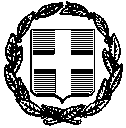 ΥΠΕΥΘΥΝΗ ΔΗΛΩΣΗ(άρθρο 8 Ν.1599/1986)Ημερομηνία:      ……….20……Ο – Η Δηλ.(Υπογραφή)(1) Αναγράφεται από τον ενδιαφερόμενο πολίτη ή Αρχή ή η Υπηρεσία του δημόσιου τομέα, που απευθύνεται η αίτηση.(2) Αναγράφεται ολογράφως. (3) «Όποιος εν γνώσει του δηλώνει ψευδή γεγονότα ή αρνείται ή αποκρύπτει τα αληθινά με έγγραφη υπεύθυνη δήλωση του άρθρου 8 τιμωρείται με φυλάκιση τουλάχιστον τριών μηνών. Εάν ο υπαίτιος αυτών των πράξεων σκόπευε να προσπορίσει στον εαυτόν του ή σε άλλον περιουσιακό όφελος βλάπτοντας τρίτον ή σκόπευε να βλάψει άλλον, τιμωρείται με κάθειρξη μέχρι 10 ετών.(4) Σε περίπτωση ανεπάρκειας χώρου η δήλωση συνεχίζεται στην πίσω όψη της και υπογράφεται από τον δηλούντα ή την δηλούσα.  Α/ΑΠΕΡΙΓΡΑΦΗΑΠΑΙΤΗΣΗΑΠΑΝΤΗΣΗΠΑΡΑΠΟΜΠΗ/ ΠΑΡΑΤΗΡΗΣΕΙΣ1ΑΝΤΙΚΕΙΜΕΝΟ ΣΥΜΒΑΣΗΣΑντικείμενο της σύμβασης είναι η Καθαριότητα των Κτιριακών Εγκαταστάσεων και του Περιβάλλοντος Χώρου του Νοσοκομείου.Τα στοιχεία του Άρθρου 68 του Ν. 3863/2010, όπως τροποποιήθηκε από το Άρθρο 22 του Ν. 4144/2013, θα αναλύονται στην προσφορά των συμμετεχόντωνΕπιπροσθέτως, οι συμμετέχοντες υποχρεούνται επί ποινή αποκλεισμού να επισυνάπτουν στην προσφορά τους ανάλυση του ύψους του προϋπολογισμένου ποσού που αφορά στις πάσης φύσεως νόμιμες μικτές αποδοχές των εργαζομένων και του ύψους των ασφαλιστικών εργοδοτικών εισφορών με βάση τα προϋπολογισθέντα ποσά, προκειμένου να προκύπτει επαρκώς και με σαφήνεια ο τρόπος- μέθοδος υπολογισμού- προϋπολογισμού των δύο αυτών ποσών, με βάση το αντικείμενο της σύμβασης για το συγκεκριμένο χρονικό διάστημα παροχής υπηρεσιών.Προσφορά, που δεν καλύπτει το ελάχιστο νόμιμο εργατικό κόστος, καθίσταται απορριπτέα.ΝΑΙ2ΠΕΡΙΓΡΑΦΗ ΕΡΓΟΥΤο έργο που θα αναλάβει ο εργολήπτης περιλαμβάνει τους υπαίθριους και στεγασμένους χώρους που του Νοσοκομείου, ως ακολούθως:Όσον αφορά τους χώρους αυτούς, επισημαίνουμε ρητά ότι: Οι υπολογισμοί των εμβαδών σε τ.μ. των ως άνω χώρων πρέπει να θεωρούνται ως ενδεικτικοί (με κύριο σκοπό τον προσδιορισμό των χώρων αυτών)Τυχόν αποκλίσεις των πραγματικών εμβαδών από τις τιμές του πίνακα δεν συνεπάγονται επαύξηση του αντικειμένου της εργολαβίας και συνεπώς ούτε της αμοιβής.Η ορθή, πλήρης κατά τα ανωτέρω εκτέλεση των εργασιών καθαρισμού σε όλους τους χώρους θα πιστοποιείται συνεχώς από την αρμόδια Επιτροπή παρακολούθησης και ελέγχου του καθαρισμού, της οποίας οι παρατηρήσεις και διαπιστώσεις θα αναγράφονται πέραν των αναλυτικών μηνιαίων πρακτικών σε ειδικό βιβλίο που θα τηρείται. ΝΑΙ3ΔΙΑΘΕΣΗ ΠΡΟΣΩΠΙΚΟΥΗ σύμβαση αφορά σε:9 (εννέα) εργαζομένους εξάωρης πενθήμερης απασχόλησης –εκ των οποίων 3 τρεις εργάτες/καθαριστές- 7 (επτά) εργαζομένους οκτάωρης –εκ των οποίων 4 τέσσερις εργάτες/καθαριστές-, πενθήμερης απασχόλησης πλην αργιών, 5 (πέντε) εργαζομένους οκτάωρης απασχόλησης, συμπεριλαμβανομένων αργιών, Κυριακών και βραδινών βαρδιώνΟ εργολάβος δεσμεύεται για τον αριθμό του προσωπικού που θα απασχολεί σε ημερήσια βάση με ευελιξία στη ρύθμιση των βαρδιών, πάντα σύμφωνα με την κείμενη Νομοθεσία.Το Προσωπικό του Αναδόχου πρέπει να είναι πλήρως εμβολιασμένο για Covid 19 και να επιδεικνύει σε κάθε αρμόδιο όργανο του Νοσοκομείου τα απαιτούμενα, κατά περίπτωση και σύμφωνα με το Νόμο, πιστοποιητικά.Ο ΑΝΑΔΟΧΟΣ ΥΠΟΧΡΕΟΥΤΑΙ ΑΥΣΤΗΡΑ ΝΑ ΠΑΡΕΧΕΙ ΥΠΛΛΗΛΟΥΣ ΑΡΤΙΑ ΕΚΠΑΙΔΕΥΜΕΝΟΥΣ ΣΕ ΝΟΣΟΚΟΜΕΙΑ Ή ΙΔΙΩΤΙΚΕΣ ΚΛΙΝΙΚΕΣ ΚΑΙ ΑΜΕΣΑ ΔΙΑΘΕΣΙΜΟΥΣ ΜΕ ΤΗΝ ΥΠΟΓΡΑΦΗ ΤΗΣ ΣΥΜΒΑΣΗΣΟ ανάδοχος υποχρεούται να διαθέσει έμπειρο προσωπικό με ικανή προϋπηρεσία σε Νοσοκομεία, που διαχειρίζονται περιστατικά Covid-19- (κλινικές, ΜΕΘ, ΤΕΠ) που δεν θα εναλλάσσεται συχνά.Οι κατατεθείσες προσφορές στο Πρωτόκολλο να συνοδεύονται υποχρεωτικά από: Αντίγραφο συμβάσεως με Δημόσιο ή Ιδιωτικό Νοσοκομείο ή βεβαίωση καλής εκτέλεσης παροχής υπηρεσιών καθαριότητας από τα οποία θα αποδεικνύεται ότι ο συμμετέχων εκτελεί κατά την ημερομηνία υποβολής της προσφοράς του τουλάχιστον τρεις (3) συμβάσεις παροχής υπηρεσιών καθαριότητας σε Δημόσιο ή Ιδιωτικό Νοσοκομείο.  Αντίγραφο συμβάσεως με Δημόσιο ή Ιδιωτικό Νοσοκομείο ή βεβαίωση καλής εκτέλεσης παροχής υπηρεσιών καθαριότητας από τα οποία θα αποδεικνύεται ότι ο συμμετέχων έχει εκτελέσει κατά την τελευταία διετία πριν την καταληκτική ημερομηνία υποβολής της προσφοράς του τουλάχιστον μία (1) σύμβαση παροχής υπηρεσιών καθαριότητας σε Δημόσιο ή Ιδιωτικό Νοσοκομείο που διαχειριζόταν περιστατικά CoviD-19. Πιστοποιητικό από ανεξάρτητο διαπιστευμένο φορέα στην Ελλάδα ή σε Κράτος-Μέλος της Ε.Ε. για την τήρηση του Συστήματος Διαχείρισης Ποιότητας ISO 9001:2015,Πιστοποιητικό από ανεξάρτητο διαπιστευμένο φορέα στην Ελλάδα ή σε Κράτος-Μέλος της Ε.Ε. για την τήρηση του Συστήματος Διαχείρισης Υγιεινής και Ασφάλειας στην εργασία ISO 45001:2018 Πιστοποιητικό από ανεξάρτητο διαπιστευμένο φορέα στην Ελλάδα ή σε Κράτος-Μέλος της Ε.Ε. για την τήρηση του Συστήματος Διαχείρισης Επαγγελματικής Υγείας και Ασφάλειας για την ασφαλή εργασία κατά τη διάρκεια της πανδημίας COVID 19 ISO/PAS 45005:2020. Όλα τα παραπάνω πιστοποιητικά πρέπει να είναι σε ισχύ κατά την καταληκτική ημερομηνία υποβολής των προσφορών και καθ΄ όλη τη διάρκεια της σύμβασης.Ασφάλιση ΈργουΟ Ανάδοχος υποχρεούται να ασφαλίσει το προσωπικό του σύμφωνα με τις διατάξεις της Ελληνικής Εργατικής Νομοθεσίας, όπως αυτές ισχύουν ανά πάσα χρονική στιγμή και να τηρεί την εκάστοτε ισχύουσα Συλλογική/Κλαδική/Επιχειρισιακή Σύμβαση Εργασίας για το προσωπικό που απασχολεί. Σε περίπτωση που προσωπικό του Αναδόχου δεν υπάγεται σε διατάξεις της ισχύουσας Νομοθεσίας, αυτός υποχρεούται να το ασφαλίσει έναντι ατυχημάτων σε ασφαλιστικές εταιρείες. Ο Ανάδοχος θα πρέπει να εξασφαλίσει ότι τα ανωτέρω τηρούνται και από τους πάσης φύσεως συμβούλους, συνεργάτες και υπεργολάβους αυτού.Οι ασφαλίσεις δεν απαλλάσσουν ούτε περιορίζουν καθ’ οιονδήποτε τρόπο τις υποχρεώσεις και ευθύνες του αναδόχου που απορρέουν από την παρούσα Σύμβαση. Σε κάθε περίπτωση, ο Ανάδοχος ευθύνεται πλήρως για όλους τους κινδύνους που απορρέουν ή σχετίζονται με την παροχή των υπηρεσιών του και παραμένει αποκλειστικά και εξ ολοκλήρου υπεύθυνος για την πλήρη και έγκαιρη αποκατάσταση ζημιών σε πρόσωπα ή / και πράγματα, ανεξάρτητα εάν και σε ποιο βαθμό καλύπτονται από ασφαλιστικές συμβάσεις ή αποζημιώνονται από τους ασφαλιστές, ακόμη και πέραν των ποσών κάλυψης των εν λόγω συμβάσεων.ΣΗΜΕΙΩΣΗ: Το ενυπόγραφο, πρωτοκολλημένο εγκαίρως πρόγραμμα απασχόλησης των εργαζομένων αναρτάται υποχρεωτικά σε εμφανές σημείο του χώρου στάθμευσης τους και διαθέσιμο σε κάθε έλεγχο της υπηρεσίας ή άλλου φορέα (ΣΕΠ κ.α.)ΝΑΙ4ΤΕΧΝΙΚΕΣ ΠΡΟΔΙΑΓΡΑΦΕΣ ΓΙΑ ΤΟΝ ΚΑΘΑΡΙΣΜΟ ΤΟΥ ΝΟΣΟΚΟΜΕΙΟΥΟι όροι των τεχνικών προδιαγραφών της παρούσας αποτελούν τα ελάχιστα αναγκαία χαρακτηριστικά της υπηρεσίας που απαιτούνται, προκειμένου αυτή να προσδιορισθεί αντικειμενικά με τρόπο που να ανταποκρίνεται στις ανάγκες του Νοσοκομείου, είναι δε απαράβατοι και η οποιαδήποτε μη συμμόρφωση προς αυτούς συνεπάγεται απόρριψη της προσφοράς, σύμφωνα με την κρίση της αρμόδιας Επιτροπής Αξιολόγησης.Σε ορισμένα σημεία στις τεχνικές προδιαγραφές που ακολουθούν και όπου δεν είναι εφικτή η πλήρης τεχνική περιγραφή των ζητουμένων τεχνικών προδιαγραφών ίσως να αναφέρονται ενδεικτικά συγκεκριμένα προϊόντα ή εμπορικά σήματα. Στις περιπτώσεις αυτές τα ζητούμενα προϊόντα/υπηρεσίες είναι απλώς αντίστοιχα ή ισοδύναμα των ενδεικτικώς αναφερομένων. Οι υποψήφιοι οικονομικοί φορείς μπορούν να υποβάλλουν προσφορές τεκμηριώνοντας με τον καλύτερο κατά την κρίση τους τρόπο την αντιστοιχία.ΝΑΙ5ΓΕΝΙΚΕΣ ΤΕΧΝΙΚΕΣ ΠΡΟΔΙΑΓΡΑΦΕΣΥΠΟΧΡΕΩΣΕΙΣ ΤΟΥ ΑΝΑΔΟΧΟΥΟ ανάδοχος αναλαμβάνει την καθαριότητα και την απολύμανση των κτιριακών εγκαταστάσεων και των εν γένει χώρων του Νοσοκομείου υπό τους παρακάτω όρους και προϋποθέσεις. Σε όλα τα στάδια της σύμβασης παροχής υπηρεσιών Καθαριότητας ο Ανάδοχος υποχρεούται στην τήρηση όλων των υποχρεώσεων, που απορρέουν από τις διατάξεις της περιβαλλοντικής, κοινωνικοασφαλιστικής και υγειονομικής Νομοθεσίας καθώς και του Εσωτερικού Κανονισμού του Νοσοκομείου.Ο ανάδοχος είναι εξάλλου υποχρεωμένος σε τακτά χρονικά διαστήματα και σύμφωνα με τις υποδείξεις του Νοσοκομείου, να καθαρίζει και τυχόν χώρους του Νοσοκομείου «H ΕΛΠΙΣ» που κατά τη κατάρτιση της σύμβασης δεν χρησιμοποιούνται. Ως ολοκλήρωση του καθαρισμού θεωρείται και η αποκομιδή των απορριμμάτων που θα γίνεται σύμφωνα με τις συστάσεις της  Επιτροπής Νοσοκομειακών Λοιμώξεων (Ε.Ν.Λ.)  και της Επόπτριας Δημόσιας Υγείας του Νοσοκομείου «H ΕΛΠΙΣ».Διαχείριση αποβλήτων επικίνδυνων Ο ανάδοχος υποχρεούται να γνωρίζει και να τηρεί την ισχύουσα νομοθεσία για την διαχείριση των Επικίνδυνων Αποβλήτων Υγειονομικών Μονάδων (ΕΥΑΜ) – «Μέτρα και όροι για την διαχείριση Αποβλήτων Μονάδων (ΦΕΚ Β 1537/08-05-2012)».Τα Απόβλητα Υγειονομικών Μονάδων, σύμφωνα με το αρθρ. 2 του ανωτέρω νόμου, περιλαμβάνουν τις παρακάτω κατηγορίες:1.Αστικά Στερεά Απόβλητα (ΑΣΑ) που προσομοιάζουν με τα οικιακά απόβλητα – σε αυτά συμπεριλαμβάνονται και τα ανακυκλώσιμα χαρτί, γυαλί, αλουμίνιο.2. Επικίνδυνα Απόβλητα Υγειονομικών Μονάδων (ΕΑΥΜ):Α. «Επικίνδυνα Απόβλητα Αμιγώς Μολυσματικά (ΕΑΑΜ)» τα οποία εκδηλώνουν μόνο την επικίνδυνη ιδιότητα Η9 σύμφωνα με το παράρτημα III του αρθρ. 60 του Νόμου 4042/2012. Ο όρος «Επικίνδυνα Απόβλητα Αμιγώς Μολυσματικά (ΕΑΑΜ)» αντικαθιστά τον όρο «Επικίνδυνα Ιατρικά Απόβλητα αμιγώς μολυσματικού χαρακτήρα (ΕΙΑ - ΜΧ) » ο οποίος προβλεπόταν στην προηγούμενη Κ.Υ.Α. (Φ.Ε.Κ. Β 1419).Β. «Μικτά Επικίνδυνα Απόβλητα (ΜΕΑ)» τα οποία εκδηλώνουν την επικίνδυνη ιδιότητα Η9, ταυτόχρονα με μια ή περισσότερες επικίνδυνες ιδιότητες σύμφωνα με το παράρτημα III του αρθρ. 60 του Νόμου 4042/2012. Ο όρος «Μικτά Επικίνδυνα Απόβλητα (ΜΕΑ)» αντικαθιστά τον όρο «Επικίνδυνα Ιατρικά Απόβλητα που έχουν ταυτόχρονα μολυσματικό και τοξικό χαρακτήρα (ΕΙΑ - ΜΤΧ)» ο οποίος προβλεπόταν στην προηγούμενη Κ.Υ.Α. (Φ.Ε.Κ. Β 1419)Γ. «’Άλλα Επικίνδυνα Απόβλητα (ΑΕΑ)» τα οποία εκδηλώνουν μια τουλάχιστον επικίνδυνη ιδιότητα, εκτός της ιδιότητας Η9. Ο όρος «’Άλλα Επικίνδυνα Απόβλητα (ΑΕΑ)» αντικαθιστά τον όρο «Επικίνδυνα Ιατρικά Απόβλητα αμιγώς τοξικού χαρακτήρα (ΕΙΑ - ΤΧ) », ο οποίος προβλεπόταν στην προηγούμενη Κ.Υ.Α. (Φ.Ε.Κ. Β 1419)3. Ειδικά Ρεύματα Αποβλήτων: Οι ιστοί, τα όργανα και τα ανθρώπινα μέλη, οδηγούνται προς αποτέφρωση, αφού πρώτα υποστούν τεμαχισμό, ώστε να μην είναι αναγνωρίσιμα. Τα ανθρώπινα μέλη συλλέγονται σε κόκκινες σακούλες – περιέκτες και αποθηκεύονται σε ψυκτικούς θαλάμους ή καταψύκτες μέχρι να οδηγηθούν προς αποτέφρωση ή να οδηγηθούν προς ενταφιασμό.Επικίνδυνα χημικά απόβλητα με υψηλό περιεχόμενο υδραργύρου ή καδμίου θα τοποθετούνται ξεχωριστά κατά είδος σε ειδικούς ανθεκτικούς, στεγανούς περιέκτες. Η ταυτότητα των ουσιών αναγράφεται πάντα ευδιάκριτα έξω από τον περιέκτη. Επικίνδυνα χημικά απόβλητα διαφορετικών τύπων δεν πρέπει ποτέ να αναμειγνύονται.Το ειδικευμένο προσωπικό καθαριότητας οφείλει να ακολουθεί τις ακόλουθες γενικές πρακτικές:Τα απόβλητα συλλέγονται καθημερινά από τους τόπους παραγωγής τους, όσες φορές απαιτείται.Όλοι οι υποδοχείς (hospital boxes) αντικαθίστανται άμεσα από νέους ίδιου τύπου.Η απομάκρυνση των υποδοχέων πραγματοποιείται όταν γεμίζουν τα ¾ του συνόλου του και σφραγίζονται.Κατά την διαδικασία συλλογής τους, λαμβάνονται μέτρα για την αποφυγή δημιουργίας σκόνης, αερίων εκπομπών, σταγονιδίων καθώς και μετάδοσης παθογόνων μικροοργανισμών στο υπεύθυνο προσωπικό.Οι εργαζόμενοι σε όλα τα στάδια διαχείρισης (ΕΑΥΜ) δηλαδή συλλογή των κάδων, μεταφορά, αποθήκευση κ.λ.π. πρέπει να φέρουν πλήρη την στολή τους (ενδυμασία μιας χρήσης, μάσκα, γάντια ελαστικά βηρυλλίου)..Ο εργοδότης δεν ευθύνεται για κλοπή ή φθορά για οποιοδήποτε λόγο των αντικειμένων που φέρνει ή έχει αποθηκευμένα ο ανάδοχος και οι υπάλληλοί του στο χώρο του Νοσοκομείου. Ο ανάδοχος υποχρεούται να τηρεί όλους τους κανόνες πυρασφάλειας και ασφάλειας και να συμμορφώνεται με τις σχετικές οδηγίες του Νοσοκομείου «H ΕΛΠΙΣ».Ο ανάδοχος είναι υπεύθυνος για την αποκατάσταση  οποιασδήποτε ζημιάς ή βλάβης που θα προκληθεί στο προσωπικό και στις εγκαταστάσεις του Νοσοκομείου «H ΕΛΠΙΣ» ή σε οποιονδήποτε τρίτο, εφ’ όσον αυτή οφείλεται σε υπαιτιότητα των υπαλλήλων του ιδίου (αναδόχου) ή των εργασιών του. Ο ανάδοχος υποχρεούται να τηρεί έντυπη αλληλογραφία µε τους αρμόδιους του Νοσοκομείου «H ΕΛΠΙΣ» µε σκοπό την επισήμανση τυχόν παραλείψεων όσο και παραπόνων. Ο ανάδοχος υποχρεούται να αντικαθιστά αμέσως κάθε έλλειψη και παράλειψη ή πλημμελή εργασία που θα παρατηρείται και γνωστοποιείται σ’ αυτόν από τους υπεύθυνους του Νοσοκομείου «H ΕΛΠΙΣ» και την ΝΕΛ. Εάν ο ανάδοχος δεν φροντίζει σύμφωνα µε τα ανωτέρω για την αποκατάσταση της έλλειψης ή παράλειψης ή πλημμελούς εργασίας θα επιβάλλονται από το Νοσοκομείο «H ΕΛΠΙΣ» οι κάτωθι ποινικές ρήτρες: Για κάθε παράλειψη ή πλημμελή εργασία που θα επισημανθεί στον ανάδοχο θα επιβάλλεται ποινική ρήτρα από ίση με ποσοστό από 3% έως 10%, παρακρατούµενης από την μηνιαία αμοιβή. Σε κάθε περίπτωση το Νοσοκομείο δικαιούται να κηρύξει έκπτωτο τον ανάδοχο χωρίς άλλη διατύπωση. Κατά την παροχή υπηρεσιών από τον ανάδοχο, δεν πρέπει  να παρακωλύεται η λειτουργία του Νοσοκομείου ούτε να ενοχλούνται ασθενείς, προσωπικό και επισκέπτες. Ο ανάδοχος πρέπει να φροντίζει για την έγκαιρη ανάληψη υπηρεσίας από τους υπαλλήλους του και για την αποχώρησή τους από το Νοσοκομείο, μετά το τέλος της εργασίας τους. Ο ανάδοχος είναι υπεύθυνος για την παροχή υπηρεσιών, λαμβάνοντας υπόψη τις αυξημένες απαιτήσεις που συνεπάγεται η παροχή υπηρεσιών στο χώρο ενός Νοσηλευτικού Ιδρύματος. Πριν την ανάληψη της εργασίας ο ανάδοχος καταρτίζει με τις σχετικές οδηγίες του Νοσοκομείου πρόγραμμα για την καθαριότητα και την απολύμανση των χώρων. Επιπλέον μέτρα απολύμανσης μπορούν να ζητηθούν από τον εργοδότη.Ο ανάδοχος επιβαρύνεται με όλα τα έξοδα που αφορούν την ένδυση του προσωπικού του.Ο ανάδοχος δεν επιβαρύνεται με δαπάνες ύδρευσης, παροχής ηλεκτρικού ρεύματος, θέρμανσης, κλιματισμού και καυσίμων, τα οποία βαρύνουν το Νοσοκομείο, με την προϋπόθεση της εύλογης χρήσης και κατανάλωσης από τον ανάδοχο.Απαγορεύεται στον ανάδοχο να διακόψει για οιοδήποτε λόγο την παροχή των υπηρεσιών του. Για το λόγο αυτό ο ανάδοχος δηλώνει στην προσφορά του ότι αναλαμβάνει την υποχρέωση να παρέχει τις υπηρεσίες του συνεχώς, συμπεριλαμβανομένης και της περίπτωσης απεργίας προσωπικού. ΝΑΙ6ΤΗΡΗΣΗ ΚΑΝΟΝΙΣΜΩΝ ΥΓΙΕΙΝΗΣ ΚΑΙ ΑΣΦΑΛΕΙΑΣΚαθ’ όλη τη διάρκεια της Σύμβασης, ο Ανάδοχος πρέπει να συμμορφώνεται με τους Κανονισμούς Υγιεινής και Ασφάλειας Ν.1568/85 που προβλέπονται από το ισχύον εθνικό, κοινοτικό και διεθνές δίκαιο ή έχει ειδικά θεσπίσει το Νοσοκομείο, βάσει Οδηγών Ορθής Υγιεινής Πρακτικής και να προσαρμόζεται σε κάθε μεταβολή τους,  ΙSO ELOT.Ο Ανάδοχος, ως υπόχρεος να τηρεί τους Κανονισμούς Υγιεινής και Ασφάλειας, υποχρεούται να ανακοινώνει αμέσως στην Υπηρεσία τις οδηγίες που απευθύνονται ή κοινοποιούνται σε αυτόν κατά τη διάρκεια της Σύμβασης και τα έγγραφα των διάφορων Αρμόδιων Αρχών σχετικά με τους εν λόγω Κανονισμούς.Τόσο η Υπηρεσία όσο και κάθε Αρμόδια Αρχή δικαιούνται να παρακολουθούν και να ελέγχουν τη συμμόρφωση του Αναδόχου με τους Κανονισμούς Υγιεινής και Ασφάλειας.ΝΑΙ7ΠΡΟΣΩΠΙΚΟ ΤΟΥ ΑΝΑΔΟΧΟΥΟ ανάδοχος υποχρεούται να διαθέσει έμπειρο προσωπικό (με προϋπηρεσία σε χώρο παροχής Υπηρεσιών Υγείας και ειδικότερα σε Νοσοκομεία, που διαχειρίζονται περιστατικά Covid-19- κλινικές, ΜΕΘ, ΤΕΠ) που δεν θα εναλλάσσεται συχνά, εκπαιδευμένο σε γενικούς και ειδικούς κανόνες υγιεινής, ανάλογα με τη θέση εργασίας του, σύμφωνα με πρόγραμμα που θα έχει υλοποιηθεί και θα κατατεθεί.Ο ανάδοχος είναι υπεύθυνος για τη συνεχή ενημέρωση και εκπαίδευση του προσωπικού του για θέματα που αφορούν την χρήση των υλικών καθαριότητας, την τεχνολογία και υγιεινή ώστε να υλοποιούνται οι νομοθετικές απαιτήσεις. Τα έξοδα αυτά βαρύνουν αποκλειστικά τον ανάδοχο.Ο ανάδοχος υποχρεούται στην απαρέγκλιτη τήρηση της  εκάστοτε ισχύουσας εργατικής και ασφαλιστικής νομοθεσίας, αναφορικά με την παροχή εργασίας του προσωπικού του, ιδίως δε ως προς την καταβολή των αποδοχών, την τήρηση του νομίμου ωραρίου, των όρων υγιεινής και ασφάλειας κλπ. Παράβαση της υποχρέωσης αυτής δίνει το δικαίωμα στο Νοσοκομείο για μονομερή καταγγελία της συμβάσεως και κήρυξη του αναδόχου ως εκπτώτουΤο προσωπικό καθαριότητας υποχρεούται να τηρεί τις κείμενες διατάξεις σχετικά µε την υγιεινή και ασφάλειά του και ο ανάδοχος είναι αποκλειστικός και μόνος υπεύθυνος ποινικά και αστικά για κάθε ατύχημα που τυχόν προκύψει. Στο Νοσοκομείο θα παραδοθούν αποδεικτικά ασφάλισης των εργαζομένων στο Ι.Κ.Α ή σε άλλο δημόσιο οργανισμό. Αλλοδαποί μπορούν να απασχοληθούν μόνο εφ’ όσον έχουν τα απαραίτητα έγγραφα παραμονής και εργασίας στην Ελλάδα. Ο εργοδότης μπορεί να ζητήσει οποτεδήποτε οποιαδήποτε πληροφορία για την εργασιακή σχέση του προσωπικού με τον ανάδοχο.Το προσωπικό που θα απασχολείται  από τον ανάδοχο πρέπει να είναι  υγιές, γεγονός που αποδεικνύεται με την προσκόμιση πιστοποιητικού υγείας εν ισχύ, θεωρημένου από τις αρμόδιες αρχές. Σημειώνεται ότι το προσωπικό πρέπει να έχει ελεγχθεί για ηπατίτιδα Β  και να είναι εφοδιασμένο µε κάρτα εμβολιασμού έναντι της ηπατίτιδας Β και του τετάνου.Το προσωπικό που θα απασχοληθεί θα πρέπει να γνωρίζει πολύ καλά την Ελληνική γλώσσα (ικανότητα προφορικού λόγου), να είναι άριστο στο ήθος του, άψογο από πλευράς συμπεριφοράς απέναντι σε τρίτους και στο προσωπικό του Νοσοκομείου «H ΕΛΠΙΣ».Το Νοσοκομείο έχει το δικαίωμα να ζητήσει από τον ανάδοχο την απομάκρυνση εργαζομένων από την εργασία στο συγκεκριμένο χώρο, που κρίνει ότι δεν ανταποκρίνονται στις υποχρεώσεις τους, ή δείχνουν ολιγωρία ή δεν πειθαρχούν στις οδηγίες και τους κανόνες του Νοσοκομείου. Ο εργαζόμενος δεν έχει καμία αξίωση για το λόγο αυτό από το Νοσοκομείο.Ειδικότερα, εργαζόμενοι που δεν τηρούν τα μέτρα προστασίας και ελέγχου για την πρόληψη μετάδοσης του κορωνοϊού θα απομακρύνονται άμεσα. Ο ανάδοχος και το προσωπικό που θα χρησιμοποιήσει κατά την εκτέλεση του έργου, δεν έχουν καμία απολύτως σχέση εξαρτημένης εργασίας με το Νοσοκομείο, οι δε μισθοί και αμοιβές τους, καθώς και οποιεσδήποτε άλλες υποχρεώσεις, οι οποίες επιβάλλονται από την εργατική και ασφαλιστική νομοθεσία, βαρύνουν αποκλειστικά τον ανάδοχο, ο οποίος είναι ο μόνος υπεύθυνος έναντι αυτών με τους οποίους συνδέεται  με εργασιακή ή άλλη σχέση καθώς και έναντι τρίτων εξ’ αφορμής των σχέσεων αυτών.Ο ανάδοχος πρέπει απαραίτητα να διαθέτει καθημερινά εργαζόμενους για τον καθαρισμό των χώρων του Νοσοκομείου, τα οποία θα καλύπτουν πρωινές & απογευματινές  βάρδιες σε όλα τα τμήματα του Νοσοκομείου «H ΕΛΠΙΣ». Σε περίπτωση μη πλήρους απασχόλησης του προσωπικού (μερική απασχόληση) ο αριθμός των ατόμων προσαυξάνεται αναλόγως. Οι βάρδιες του προσωπικού και οι ώρες αναπληρωματικής ανάπαυσης (repo) θα εναλλάσσονται με τέτοιο τρόπο, ώστε να διασφαλίζεται η συνεχής καθαριότητα των χώρων του Νοσοκομείου. Ο ανάδοχος υποχρεούται να καταρτίσει πρόγραμμα εργασίας για το προσωπικό του, το οποίο θα κοινοποιείται στον εργοδότη. Το πρόγραμμα του προσωπικού καθαριότητας, στο οποίο θα περιγράφεται αναλυτικά το ωράριο και ο χώρος που θα απασχολείται ο κάθε εργαζόμενος, θα παραδίδεται στον προϊστάμενο του Τμήματος Επιστασίας, Επίσης θα κατατίθεται και εβδομαδιαίο πρόγραμμα όπου θα αναφέρεται το προσωπικό και το τμήμα στο οποίο εργάζεται.Το προσωπικό θα είναι μόνιμο για κάθε νοσηλευτικό τμήμα και δεν θα εναλλάσσεται σε κλειστά τμήματα όπως μονάδες και χειρουργεία & μαγειρεία. Αλλαγές θα γίνονται μόνο μετά από ενημέρωση του Προϊστάμενου του Γραφείου Επιστασίας και με τη σύμφωνη γνώμη αυτού. Η απασχόληση του προσωπικού θα γίνεται σύμφωνα με την ισχύουσα νομοθεσία.  Σε περίπτωση συστηματικής απουσίας προσωπικού και µη τήρησης του προβλεπόμενου προγράμματος το Νοσοκομείο «Η ΕΛΠΙΣ»  διατηρεί το δικαίωμα καταγγελίας της σύμβασης και κήρυξης του αναδόχου ως έκπτωτου.Κατά τη διάρκεια της σύμβασης και μετά τη λήξη της, ο ανάδοχος και το προσωπικό του αναλαμβάνουν την υποχρέωση να τηρούν εμπιστευτικά όλα τα στοιχεία, που τους έγιναν γνωστά λόγω της εργασίας τους, σχετικά με τις δραστηριότητες και τους χώρους του Νοσοκομείου. Η παραπάνω υποχρέωση αφορά ιδίως τα στοιχεία σχετικά με την κατάσταση υγείας των ασθενών  και γενικά κάθε στοιχείο που μπορεί να θεωρηθεί ότι εμπίπτει στο ιατρικό απόρρητο.Ο ανάδοχος και το προσωπικό του οφείλει να τηρεί αυστηρά τους κανόνες πρόληψης ατυχημάτων για την προσωπική ασφάλεια κάθε εργαζομένου. Την ευθύνη για την τήρηση των κανόνων αυτών έχει ο ανάδοχος.Σε περίπτωση προκληθείσας βλάβης στους χώρους ή στον εξοπλισμό του Νοσοκομείου, από το προσωπικό του αναδόχου αυτός υποχρεούται, με δική του δαπάνη, να αποκαταστήσει άμεσα τη βλάβη και ο εξοπλισμός να παραδοθεί στην ίδια καλή κατάσταση που είχε παραληφθεί.Το προσωπικό οφείλει να διατηρεί υψηλό επίπεδο ατομικής υγείας και υγιεινής, φέρει δε καθαρή και ευπαρουσίαστη στολή.Η προμήθεια, συντήρηση και πλύσιμο των στολών βαρύνουν αποκλειστικά τον ανάδοχο. Οι στολές εργασίας του προσωπικού του αναδόχου θα είναι ομοιόμορφη και ίδια από πλευράς ποιότητας και χρώματος ώστε η εμφάνισή του να είναι άριστη και να τυγχάνει της εγκρίσεως του Νοσοκομείου «H ΕΛΠΙΣ».Οι στολές του προσωπικού πρέπει να είναι καθαρές και ευπρεπείς. Σε κάθε εργαζόμενο πρέπει να διατεθούν τουλάχιστον δύο (2) στολές εργασίας οι οποίες θα αναγράφουν την επωνυμία και το λογότυπο του αναδόχου. Το χρώμα των στολών εργασίας πρέπει να εγκριθεί από το Νοσοκομείο «H ΕΛΠΙΣ» ώστε να μην ομοιάζει με τον χρωματισμό των στολών εργασίας του προσωπικού  του Νοσοκομείου.Το προσωπικό του αναδόχου υποχρεούται να φέρει στην στολή εργασίας του και σε εμφανές σημείο ειδική πλαστικοποιημένη κονκάρδα η οποία θα φέρει τα εξής : 1) φωτογραφία 2) ονοματεπώνυμο 3) ειδικότητα εργασίας  4) επωνυμία και λογότυπο του αναδόχου.ΝΑΙ8ΠΡΟΔΙΑΓΡΑΦΕΣ  ΚΑΘΑΡΙΟΤΗΤΑΣ ΚΑΙ ΑΠΟΛΥΜΑΝΣΗΣΟ ανάδοχος είναι υποχρεωμένος να παρέχει υψηλού επιπέδου υπηρεσίες καθαριότητας και απολύμανσης, σύμφωνα με όσα ενδεικτικά και όχι περιοριστικά αναφέρονται παρακάτω, καθώς επίσης και σύμφωνα με τις υποδείξεις του Γραφείου Επιστασίας και κυρίως της ΕΔΥ ,ΝΕΛ ,ΕΝΛ όπως  θα τεθούν κατά  την κατάρτιση της σύμβασης. Επισημαίνεται ότι στον καθημερινό καθαρισμό περιλαμβάνεται και η υποχρέωση να ξανακαθαριστεί κάποιος χώρος, εφόσον μετά τον τακτικό καθαρισμό, το αποτέλεσμα δεν είναι ικανοποιητικό ή εφόσον ο χώρος λερωθεί ξανά. ΓΕΝΙΚΕΣ ΑΡΧΕΣH καθαριότητα θα γίνεται με προεμποτισμένα πανιά δαπέδου & επιφανειώνΠροηγείται ο καθαρισμός, έπεται η απολύμανση.Σε καμία περίπτωση δεν αναμιγνύεται απορρυπαντικό με απολυμαντικόΚαθαριότητα από ΨΗΛΑ προς τα ΧΑΜΗΛΑΠρώτα οι πιο καθαροί χώροι, δηλ. οι διάδρομοι και οι κοινόχρηστοι χώροι, μετά οι θάλαμοι νοσηλείας και τέλος οι θάλαμοι όπου νοσηλεύονται ασθενείς με μεταδοτικά νοσήματα ή πολυανθεκτικά μικρόβια (κόκκινος ή πράσινος κύκλος στο κρεβάτι του ασθενή). ΜΟΝΩΣΕΙΣ όπου νοσηλεύονται ασθενείς με μειωμένη αντίσταση στις λοιμώξεις, θα πρέπει να καθαρίζονται πριν από τους υπόλοιπους θαλάμους με ξεχωριστό εξοπλισμό και υλικά καθαρισμού. ΣΕΙΡΑ ΕΡΓΑΣΙΩΝ: Αποκομιδή απορριμμάτων, σκούπισμα με αντιστατικό πανί, υγρό ξεσκόνισμα (με προεμποτισμένα πανάκια), σφουγγάρισμα (σύστημα με προεμποτισμένες πανέτες ή διπλού κουβά για τα W.C.)Σε κάθε θάλαμο χρησιμοποιούνται τουλάχιστον 2 καθαρές προεμποτισμένες πανέτες και ο επαρκής αριθμός προεμποτισμένων πανιών. Τα χρησιμοποιημένα πανιά & πανέτες δεν ξαναχρησιμοποιούνται αλλά απορρίπτονται σε ειδικούς περιέκτες (πχ δίχτυ)Πλύσιμο εξοπλισμού (κάδοι, κουβάδες) και στέγνωμα στο τέλος της βάρδιας.Όλα τα υλικά θα παρέχονται σε επαρκή ποσότητα από την αρχή της βάρδιας.Όλα τα υλικά (σφουγγαρίστρες, πανέτες, πανάκια) παραλαμβάνονται καθαρά και σε περίπτωση φθοράς αντικαθίστανται άμεσα.Όλα τα υλικά (σφουγγαρίστρες, πανέτες, πανάκια), που χρησιμοποιούνται στα Κλειστά Τμήματα θα είναι αποκλειστικά, θα διαφέρουν  και θα πλένονται ξεχωριστά.Όλα τα υλικά (σφουγγαρίστρες, πανέτες, πανάκια) που χρησιμοποιούνται για τη συλλογή μεγάλης ποσότητας αίματος ή άλλων βιολογικών υγρών θα απορρίπτονται σε κίτρινο περιέκτη (π.χ. Υλικά Χειρουργείου κ.τ.λ.)Στα κλινικά τμήματα τα πανάκια που χρησιμοποιούνται για τον καθαρισμό των γραφείων ιατρών-νοσηλευτικών στάσεων κλπ, θα είναι διαφορετικά από αυτά της καθημερινής καθαριότητας των θαλάμων.ΚΑΘΗΜΕΡΙΝΟΣ ΚΑΘΑΡΙΣΜΟΣ εκτελείται και σε όλους τους κοινόχρηστους χώρους, ιδίως δεΛουτρά - Τουαλέτες Διάδρομοι Αίθουσες αναμονής – Κόμβοι τμημάτωνΓραφεία Σκάλες και ασανσέρ Κουζίνες Τμημάτων- Ανάπαυση Προσωπικού Μαγειρεία – Τραπεζαρία Βεράντες Περιβάλλοντα χώρο των εισόδωνΨύκτες νερού Επίσης, καθημερινός καθαρισμός απαιτείται εκτός των άλλων και στους εξής χώρους:W.C.  μηχανοστασίων. Ψυγείων Επικίνδυνων Ιατρικών Αποβλήτων.Όλους τους χώρους του Νεκροτομείου (συμπεριλαμβανομένου των ψυγείων-νεκροθαλάμων).Φυλακίων (κεντρική πύλη & βορειοανατολική πύλη).Η καθαριότητα και απολύμανση των χώρων γίνεται σύμφωνα με όσα ενδεικτικά και όχι περιοριστικά αναφέρονται παρακάτω, καθώς επίσης και σύμφωνα με τις υποδείξεις της ΕΔΥ,ΝΕΛ Επιτροπής Νοσοκομειακών Λοιμώξεων (Ε.Ν.Λ.) όπως θα τεθούν κατά την κατάρτιση της σύμβασης, ειδικότερα για χώρους ζωτικής σημασίας για τον ασθενή, όπως οι θάλαμοι απομόνωσης, τα χειρουργεία, μονάδες εντατικής θεραπείας, τα εργαστήρια, η αποστείρωση κλπ.1.	ΘΑΛΑΜΟΙ ΑΣΘΕΝΩΝ Ο θάλαμος πρέπει να καθαρίζεται στον ελάχιστο δυνατό χρόνο, ώστε να µην κωλύονται άλλες δραστηριότητες (γεύματα, ιατρικές επισκέψεις, νοσηλεία, επισκεπτήριο κλπ).  Η καθαριότητα στους θαλάμους γίνεται καθημερινά και ξεκινά με Αποκομιδή των απορριμμάτων. Σκούπισμα µε αντιστατικό πανί  μιας χρήσεως που θα αλλάζει από θάλαμο σε θάλαμο. Αν είναι πολλαπλών χρήσεων θα πρέπει να υπάρχει πλυντήριο-στεγνωτήριο για να πλένονται και να στεγνώνονται μετά από κάθε χρήση. Απαγορεύεται η χρήση απλής οικιακής σκούπας. Υγρό ξεσκόνισμα του θαλάμου με προεμποτισμένα πανάκια το οποίο περιλαμβάνει το ξεσκόνισμα σε: τραπέζια, φωτιστικά τοίχου, καθίσματα, περβάζια, παράθυρα, πόρτες και τα χερούλια τους, ντουλάπες και τζάμια παραθύρων.Σφουγγάρισμα εφαρμόζεται σ’ όλα τα δάπεδα εκτός από μοκέτες και παρκέτα. Τα πανάκια, οι πανέτες, οι σφουγγαρίστρες πλένονται καθημερινά  στους 90 οC ή οπωσδήποτε >70 οC ή στους 60 οC με την προσθήκη Cl2  με  απορρυπαντικό και στεγνώνονται. Πριν το πλύσιμο αφαιρούνται τα ξένα σώματα (τρίχες, χνούδια κτλ). Οι σφουγγαρίστρες και τα πανάκια  των WC πλένονται  χωριστά.. Αν δηλωθεί μολυσματικό περιστατικό ή ασθενής µε ανοσοκαταστολή χρησιμοποιούνται ξεχωριστά υλικά σ’ αυτούς τους θαλάμους (σφουγγαρίστρα WC, πανάκια). Στους διαδρόμους και στις μεγάλες ανοικτές επιφάνειες μπορεί να χρησιμοποιηθεί μηχανή ταυτόχρονου σκουπίσματος και σφουγγαρίσματος ή, εναλλακτικά, κοινή σφουγγαρίστρα, διαφορετικού χρώματος απ’ αυτή του  WC, με σύστημα διπλού κουβά.Οι παραπάνω ενέργειες εκτελούνται τουλάχιστον μία φορά σε κάθε βάρδια και όποτε κριθεί απαραίτητο.Καθαριότητα-απολύμανση νοσηλευτικών κλινών θα γίνεται και μετά από εξιτήρια ασθενών.Γενική Καθαριότητα θαλάμων πραγματοποιείται τουλάχιστον σε μηνιαία βάση, ή συχνότερα  εφ’ όσον κριθεί απαραίτητο από την προϊσταμένη ή από την ΕΔΥ. Η γενική καθαριότητα περιλαμβάνει ανεξαιρέτως ότι υπάρχει μέσα στο θάλαμο (νοσηλευτική κλίνη, κομοδίνο, τραπεζίδιο κ.τ.λ.)Συχνή καθαριότητα κατά τη διάρκεια του 24ώρου στα πόμολα, χειρολαβές και στα κομβία των ανελκυστήρων που υπάρχουν στους κόμβους κάθε ορόφου.Καθαριότητα τζαμιών τουλάχιστον 1 φορά μηνιαίως.Καθαριότητα καθισμάτων κάθε φορά που απαιτείται .2.	ΤΟΥΑΛΕΤΕΣ Αποκομιδή απορριμμάτων.Η καθαριότητα αρχίζει  από πάνω προς τα κάτω και από τα πιο καθαρά προς τα ακάθαρτα σημεία καθημερινά. Καθαρίζεται  πρώτα η λάμπα µε υγρό ξεσκονόπανο, οι καθρέπτες, οι τοίχοι γύρω από τον νεροχύτη, καθαρίζεται η θήκη των χειροπετσετών και αναπληρώνεται. Αν υπάρχουν αυτόματες συσκευές σαπουνιού αντικαθίσταται το δοχείο σαπουνιού (σε καμία περίπτωση δεν επαναπληρώνεται). Ακολουθεί διαδικασία καθαριότητας και απολύμανσης σε όλα τα είδη υγιεινής και εξαρτήματα.Γίνεται καθαριότητα αρχικά στο νιπτήρα με προεμποτισμένα με απορρυπαντικό πανάκια από το κίτρινο κουβαδάκι – Ξέπλυμα. Ακολουθεί απολύμανση του νιπτήρα με προεμποτισμένα με απολυμαντικό διάλυμα πανάκια από το κίτρινο κουβαδάκι. Επαναλαμβάνεται η ίδια διαδικασία για τη λεκάνη της τουαλέτας με το κόκκινο κουβαδάκι. Συνοπτικά, απαιτείται καθαρισμός- ξέπλυμα -απολύμανση για ότι υπάρχει στην τουαλέτα, και χρήση πολλών πανιών για: τον νιπτήρα-μπαταρίες-θήκη χειροπετσετών - σαπουνοθήκη και τη λεκάνη - κάδο απορριμμάτων-πιγκάλ. Εφοδιάζουμε με υλικά (χαρτί, χειροπετσέτες, σαπούνι).Ακολουθεί σφουγγάρισμα με σύστημα με προεμποτισμένες πανέτες ή διπλού κουβά Συνοπτικά το σύστημα διπλού κουβά χρησιμοποιείται ως εξής:ΜΠΛΕ κάδος: απορρυπαντικό/απολυμαντικό διάλυμα.ΚΟΚΚΙΝΟΣ κάδος: νερό για ξέβγαλμα.ΣΦΙΓΚΤΗΡΑΣ: στον κόκκινο κάδο.ΧΡΗΣΗ: Εμβάπτιση της σφουγγαρίστρας στο απορρυπαντικό ή απολυμαντικό διάλυμα (μπλε κάδος).Στίψιμο της σφουγγαρίστρας (κόκκινος κάδος).Σφουγγάρισμα επιφάνειας. Εμβάπτιση στον κόκκινο κάδο (ξέπλυμα-στίψιμο) & επανάληψη της διαδικασίας.Ο κάδος με το απολυμαντικό αδειάζεται στην επόμενη τουαλέτα.Η σφουγγαρίστρα θα είναι αποκλειστικά για τις τουαλέτες και δεν θα χρησιµοποιείται σε άλλους χώρους ΔΙΑΔΙΚΑΣΙΑ ΓΕΝΙΚΗΣ ΚΑΘΑΡΙΟΤΗΤΑΣ ΘΑΛΑΜΟΥΘΑΛΑΜΟΙ ΑΣΘΕΝΩΝ Ο καθαρισμός δωματίου  πρέπει να γίνεται έγκαιρα, ώστε να έχει ολοκληρωθεί πριν την  εισαγωγή άλλου ασθενή. Ακολουθούμενα  βήματα: 1.Ο κινητός εξοπλισμός του θαλάμου (κρεβάτια, κομοδίνα, τραπεζίδια, καρέκλες, πολυθρόνα) καθαρίζονται, ξεπλένονται, απολυμαίνονται  .2. Αποκομιδή  απορριμμάτων 3. Αφαίρεση κουρτινών4. Αφαίρεση παραβάν5. Σκούπισμα µε αντιστατικό πανί μιας χρήσης. Απαγορεύεται η χρήση απλής οικιακής σκούπας. 6. Υγρό ξεσκόνισμα με προεμποτισμένα πανάκια των φωτιστικών τοίχου του θαλάμου και του σιδηροδρόμου των παραβάν.7. Χρήση προεμποτισμένων πανιών με απορρυπαντικό.  Με τη χρήση πανέτας  καθαρίζουμε τους τοίχους από πάνω προς τα κάτω και δίνουμε έμφαση στα σημεία που έχουν περισσότερους ρύπους. Αλλάζουμε πανέτες τακτικά.8. Ξεπλένουμε με καθαρό νερό και τη χρήση πανέτας.9. Χρήση προεμποτισμένων πανιών με απολυμαντικό.  Με τη χρήση  πανέτας απολυμαίνουμε  τους τοίχους από πάνω προς τα κάτω.10. Απολυμαίνουμε τα φώτα και τον υπόλοιπο εξοπλισμό που βρίσκεται στον τοίχο χρησιμοποιώντας προεμποτισμένα πανάκια με απολυμαντικό. Απολυμαίνουμε επίσης το σιδηρόδρομο των παραβάν.11. Καθαρισμός τζαμιών.12. Καθαρισμός τηλεόρασης.13. Καθαρισμός-ξέπλυμα-απολύμανση των υπόλοιπων επιφανειών του θαλάμου (ντουλάπες, πόρτες WC και θαλάμου εσωτερικά – εξωτερικά) με προεμποτισμένα πανάκια με το αντίστοιχο προϊόν για κάθε εργασία.14.  Επανάληψη απολύμανσης του εξοπλισμού του θαλάμου και επανατοποθέτηση στο θάλαμο.ΤΟΥΑΛΕΤΕΣΗ καθαριότητα αρχίζει  από πάνω προς τα κάτω και από τα πιο καθαρά προς τα ακάθαρτα σημεία. Καθαρίζεται  πρώτα η λάμπα µε υγρό ξεσκονόπανο, οι καθρέπτες, οι τοίχοι γύρω από τον νεροχύτη, καθαρίζεται η θήκη των χειροπετσετών.Γίνεται καθαριότητα-ξέπλυμα-απολύμανση στους τοίχους με τη χρήση πανέτας.Ακολουθεί διαδικασία καθαριότητας και απολύμανσης σε όλα τα είδη υγιεινής και εξαρτήματα.Γίνεται καθαριότητα αρχικά στο νιπτήρα με προεμποτισμένα πανάκια με απορρυπαντικό από το κίτρινο κουβαδάκι – Ξέπλυμα.Ακολουθεί απολύμανση του νιπτήρα με προεμποτισμένα πανάκια με απολυμαντικό διάλυμα (δισκία χλωρίου) από το κίτρινο κουβαδάκι Επαναλαμβάνεται η ίδια διαδικασία για τη λεκάνη της τουαλέτας με το κόκκινο κουβαδάκι.Συνοπτικά, απαιτείται καθαρισμός-ξέπλυμα-απολύμανση για ότι υπάρχει στην τουαλέτα και χρήση πολλών πανιών με τα αντίστοιχα διαλύματα για: τους τοίχους, το νιπτήρα-μπαταρίες-θήκη χειροπετσετών - σαπουνοθήκη και τη λεκάνη-κάδο απορριμμάτων-πιγκάλ. Εφοδιάζουμε με υλικά (χαρτί, χειροπετσέτες, σαπούνι). Ακολουθεί σφουγγάρισμα με σύστημα με προεμποτισμένες πανέτες ή διπλού κουβά.ΑΙΘΟΥΣΕΣ ΑΝΑΜΟΝΗΣ (κόμβοι - σαλόνι κλινικής)Διενεργείται:Σκούπισμα με αντιστατικό πανί  μιας χρήσεως ή πλένεται μετά από κάθε χρήση, εφ’ όσον είναι πολλαπλών χρήσεων. Υγρό ξεσκόνισμα με προεμποτισμένα πανάκια των καθισμάτων, τραπεζιδίων, περβάζια παραθύρων. Πλένονται τα δοχεία απορριμμάτων και τοποθετούνται καθαρές σακούλες, δεν αδειάζονται οι παλιές. Σφουγγάρισμα με προεμποτισμένες µε απορρυπαντικό πανέτες. Περιοδικά καθαρίζονται τα φωτιστικά εφόσον κριθεί απαραίτητο. Οι ψύκτες πλένονται  µε απορρυπαντικό. Τζάμια παραθύρων 1 φορά  μηνιαίως.ΚΟΥΖΙΝΕΣ ΤΜΗΜΑΤΩΝ Γίνεται καθημερινά επισταμένη καθαριότητα του χώρου.Αποκομιδή απορριμμάτων.Σκούπισμα με αντιστατικό πανί.Υγρό ξεσκόνισμα με προεμποτισμένα πανάκια σε ότι υπάρχει στο χώρο.Σφουγγάρισμα με προεμποτισμένη πανέτα.ΓΡΑΦΕΙΑ Τα γραφεία  καθαρίζονται µια φορά την ημέρα. Αποκομιδή απορριμμάτων.Σκούπισμα με αντιστατικό πανί. Εφόσον υπάρχουν μοκέτες, σκούπισμα µε ηλεκτρική σκούπα και περιοδικό πλύσιμο µε το   ανάλογο μηχάνημα.Υγρό ξεσκόνισμα με προεμποτισμένα πανάκια. Σφουγγάρισμα µε προεμποτισμένη με απορρυπαντικό πανέτα. Τζάμια παραθύρων 1 φορά μηνιαίως. ΕΞΩΤΕΡΙΚΑ ΙΑΤΡΕΙΑ Καθημερινά: Συχνή αποκομιδή απορριμμάτωνΣκούπισμα με αντιστατικό πανί. Υγρό ξεσκόνισμα με προεμποτισμένα πανάκια.. Ξεσκονίζονται τα εξής:  γραφεία,  καρέκλες, πόμολα, χειρολαβές, πάγκοι.Καθαρίζονται και Απολυμαίνονται τα εξεταστικά κρεβάτια με τα αντίστοιχα προεμποτισμένα πανάκια..Πλένονται και απολυμαίνονται οι νεροχύτες και τα καλαθάκια των αχρήστων. Σφουγγάρισμα µε προεμποτισμένη με απορρυπαντικό πανέτα.Τζάμια παραθύρων 1 φορά μηνιαίως. Όταν οι τοίχοι και οι επιφάνειες είναι λερωμένα καθαρίζονται μηχανικά. Τα W.C λόγω της συχνής  χρήσης  καθαρίζονται και απολυμαίνονται σε συχνή βάση με τον ίδιο τρόπο-διαδικασία με τους θαλάμους των ασθενών. Γενική καθαριότητα των ιατρείων πραγματοποιείται κατόπιν συνεννόησης με την προϊσταμένη. ΤΜΗΜΑ ΕΠΕΙΓΟΝΤΩΝ ΠΕΡΙΣΤΑΤΙΚΩΝ Καθημερινά: Συχνή αποκομιδή απορριμμάτωνΣκούπισμα με αντιστατικό πανί. Υγρό ξεσκόνισμα με προεμποτισμένα πανάκια. Ξεσκονίζονται τα εξής: γραφεία, καρέκλες,πόμολα, χειρολαβές, πάγκοι.Καθαρίζονται  τα εξεταστικά κρεβάτια με τα αντίστοιχα προεμποτισμένα πανάκια.Πλένονται οι νεροχύτες και τα καλαθάκια των αχρήστων. Σφουγγάρισμα µε προεμποτισμένες με απολυμαντικό πανέτες.Τζάμια παραθύρων τακτικά 1 φορά   μηνιαίως.  Όταν οι τοίχοι και οι επιφάνειες είναι λερωμένα καθαρίζονται μηχανικά. Κατά τη διάρκεια και την επόμενη της εφημερίας απαιτείται σχολαστική καθαριότητα και απολύμανση κατόπιν υπόδειξης της Προϊσταμένης. Τα W.C λόγω της συχνής  χρήσης καθαρίζονται και απολυμαίνονται σε συχνή βάση με τον ίδιο τρόπο-διαδικασία με τους θαλάμους των ασθενών.Γενική καθαριότητα πραγματοποιείται κατόπιν συνεννόησης με την Προϊσταμένη. Όλοι οι παραπάνω χώροι ανάλογα με την συχνότητα χρήσης τους καθαρίζονται και περισσότερες από δύο φορές. Όταν κρίνεται από την Προϊσταμένη και κατόπιν προγραμματισμού εργασιών γίνεται γενικός καθαρισμός των ιατρείων. ΜΟΝΑΔΕΣ, ΧΕΙΡΟΥΡΓΕΙΑ, ΕΡΓΑΣΤΗΡΙΑΣύμφωνα με το πρωτόκολλο εργασίας  της ΕΔΥ,ΝΕΛ ΕΝΛ. Επιβάλλεται η ΑΜΕΣΗ αποκομιδή των μολυσματικών απορριμμάτων από τους ευαίσθητους χώρους ( Χειρουργεία, Αποστείρωση, ΜΕΘ) καθ’ όλο το 24ωρο. ΚΟΙΤΩΝΕΣ- WCΑποκομιδή απορριμμάτων.Αφαίρεση του ακάθαρτου  ιματισμούΣτρώσιμο καθαρού ιματισμούΥγρό ξεσκόνισμα με προεμποτισμένα πανάκια. Σκούπισμα με αντιστατικό πανί. Σφουγγάρισμα µε προεμποτισμένη με απορρυπαντικό πανέτα. Τζάμια παραθύρων 1 φορά μηνιαίως.   ΚΑΘΑΡΙΣΜΟΣ ΚΛΙΜΑΚΟΣΤΑΣΙΩΝ - ΑΝΕΛΚΥΣΤΗΡΩΝ Τα κλιμακοστάσια καθαρίζονται μια φορά την ημέρα. Σκουπίζονται με αντιστατικό πανί. Ξεσκονίζονται οι πινακίδες, τα καπάκια φωτισμού. Απολυμαίνονται οι χειρολαβές των θυρών εξόδου προς το κλιμακοστάσιο, το περβάζι, οι κουπαστές και το σοβατεπί. Σφουγγάρισμα με σύστημα διπλού κουβά και αλλαγή νερού τουλάχιστον ανά όροφο. Χρησιμοποιείται η πινακίδα µε την ένδειξη «Βρεγμένο Πάτωμα». Το κλιμακοστάσιο σφουγγαρίζεται σε ώρες µη αιχμής (06.00-08.00). Ο γενικός καθαρισμός γίνεται εβδομαδιαία κάθε Σάββατο. Επισημαίνεται ότι καθημερινά γίνεται έλεγχος και σε περίπτωση έκτακτης ανάγκης (νέοι λεκέδες, σκουπίδια κλπ.), ειδοποιείται το Τμήμα καθαρισμού και επιμελείται άμεσα τον καθαρισμό των κλιμακοστασίων. Ανελκυστήρες Το Σκούπισμα γίνεται µε απορροφητική σκούπα του δαπέδου και των οδηγών ολισθήσεως των θυρών των  θαλάμων δύο φορές την ημέρα. Όλες οι επιφάνειες και το πάτωμα καθαρίζονται µε υγρό καθαρισμού και υγρό απολύμανσης δύο φορές την ημέρα. Οι διακόπτες λειτουργίας θα καθαρίζονται µε προεμποτισμένα σε απολυμαντικό πανάκια τουλάχιστον 2 φορές σε κάθε βάρδια. Σε συνεργασία µε την τεχνική υπηρεσία του Νοσοκομείου «Η ΕΛΠΙΣ» θα καθαρίζονται κάθε όποτε υποδειχθεί(και από το Τμ. Επιστασίας) οι ψευδοροφές και τα φωτιστικά των θαλάμων. ΚΟΙΝΟΧΡΗΣΤΟΙ ΔΙΑΔΡΟΜΟΙ-ΥΑΛΟΠΙΝΑΚΕΣ Καθαρίζονται τουλάχιστον μία φορά την ημέρα και περισσότερες από µία φορά στους πολυσύχναστους διαδρόμους.  Οι ψευδοροφές καθώς και τα φωτιστικά σώματα να καθαρίζονται κάθε τρίμηνο σε συνεργασία µε την τεχνική υπηρεσία του Νοσοκομείου. Οι υαλοπίνακες να καθαρίζονται εσωτερικά και εξωτερικά µε την χρήση όπου χρειάζεται του ανυψωτικού μηχανήματος άπαξ μηνιαίως ή όποτε υποδειχθεί από την υπηρεσία. ΕΞΩΤΕΡΙΚΟΙ ΧΩΡΟΙ - ΑΙΘΡΙΑ Καθαρίζονται καθημερινά όλοι οι εξωτερικοί χώροι των εισόδων συμπεριλαμβανομένων και των πεζοδρομίων αυτών. Γίνεται συχνή αποκομιδή απορριμμάτων. Απαιτείται συχνή καθαριότητα των κάδων. ΨΥΓΕΙΑ ΜΟΛΥΣΜΑΤΙΚΩΝ(αν υπάρχουν).Τις ημέρες της αποκομιδής, τα ψυγεία θα καθαρίζονται με πιεστικό μηχάνημα και θα απολυμαίνονται.Ειδικότερες οδηγίες καθαρισμού και απολύμανσης καθώς επίσης και οδηγίες για την εφαρμογή συγκεκριμένων τεχνικών σε περιπτώσεις ατυχημάτων όπως διασπορά αίματος και άλλων βιολογικών υγρών θα δοθούν  από την ΕΔΥ,ΝΕΛ Ε.Ν.Λ.ΠΡΟΓΡΑΜΜΑ ΚΑΘΑΡΙΟΤΗΤΑΣΑνάλογα µε τη χρήση του χώρου καθορίζεται η συχνότητα του καθαρισμού και της απολύμανσης, όπως φαίνεται στους παρακάτω πίνακες. Ανεξαρτήτως αυτών, σε κάθε περίπτωση, για κάθε εργασία και κάθε χώρο εργασίας καθορίζεται από το Νοσοκομείο ο χρόνος παροχής αυτής, καθώς επίσης και οι ώρες έναρξης και λήξης αυτής. Οι εργασίες καθαρισμού γίνονται στα χρονικά διαστήματα που δεν εμποδίζεται η λειτουργία των χώρων του Νοσοκομείου. Ενδεικτικά ωράρια καθαρισμού:Κοινόχρηστοι χώροι: Καθημερινά από 06:00 µέχρι 22:00. Νοσηλευτικά τμήματα - δωμάτια νοσηλείας: Καθημερινός καθαρισμός από 06:00 μέχρι 13:00. Απογευματινό σκούπισμα - σφουγγάρισμα και αποκομιδή  απορριμμάτων από 15:00 µέχρι 20:00. Μονάδες Εντατικής: Καθαρισμοί από 06:00 μέχρι 22:00 Εξωτερικά ιατρεία: Καθημερινός καθαρισμός από 6:00 μέχρι 8:00 και από 15:00 μέχρι 22:00. Τμήμα Επειγόντων Περιστατικών: Καθημερινός καθαρισμός. Διαγνωστικά Εργαστήρια: Καθημερινός καθαρισμός από 06:00 μέχρι 16:00. Απογευματινή αποκομιδή απορριμμάτων και κάλυψη εκτάκτων αναγκών. Γραφεία: Καθηµερινές εργασίες από 06:00 μέχρι 16:00. Χειρουργεία: Ενδιάμεσοι καθαρισμοί: από 07:00 μέχρι λήξη επεμβάσεων. Τελικός καθαρισμός: από τη λήξη επεμβάσεων έως 22:00. Πλυντήρια: Καθαρισμός από 07:00 μέχρι 14:00. Αποθήκες: Καθημερινά από 07:00 μέχρι 08:30. Ο καθαρισμός γίνεται παρουσία του αποθηκάριου και όχι εκτός ωραρίου εργασίας για λόγους ασφαλείας. Μηχανοστάσια: Περιοδικός γενικός καθαρισμός (τουλάχιστον μηνιαίως). Οι γενικοί καθαρισμοί θα γίνονται μηνιαία κατόπιν συνεννόησης με την προϊσταμένη ή τον υπεύθυνο του κάθε τμήματος.ΣΗΜΕΙΩΣΗ : 1. Στις περιπτώσεις που υπάρχουν διαφορετικές κατηγορίες εργασιών, Π.χ. σε ένα όροφο να απαιτείται καθαρισμός θαλάμου, καθαρισμός γραφείων, καθαρισμός κοινοχρήστων χώρων κλ.π., είναι προφανές ότι θα πρέπει να γίνει συντονισμός και να εξασφαλιστεί η αλληλουχία εκτέλεσης των εργασιών. 3. Ο ανάδοχος οφείλει να έχει επόπτη καθαριότηταςΣΥΧΝΟΤΗΤΑ ΕΚΤΕΛΕΣΗΣ ΕΡΓΑΣΙΩΝ ΚΑΘΑΡΙΣΜΟΥΝΑΙ9ΓΕΝΙΚΑ:Η καθαριότητα σε όλους τους χώρους πρέπει να αρχίζει από τα καθαρότερα σημεία και να προχωράει προς τα πιο βρώμικα.Η συσσώρευση σκόνης σε ραγίσματα, αρμούς, και γωνίες είναι οπτικά δυσάρεστες και συγκεντρώνεται σκόνη και βρωμιά. Όταν οι περιοχές αυτές είναι υγρές ενθαρρύνουν τον πολλαπλασιασμό των βακτηρίων. Πρέπει να καθαρίζονται επιμελώς.Για τις εμφανείς κηλίδες αίματος, ή άλλων βιολογικών υγρών σε μία επιφάνεια γίνονται τα ακόλουθα:Η κηλίδα καλύπτεται με χαρτοβάμβακα με το κατάλληλο απολυμαντικό (αδιάλυτη χλωρίνη, ή διάλυμα υποχλωριώδες 10.000 p.p.m) για 10 λεπτά.Η κηλίδα και το απολυμαντικό απομακρύνονται με απορροφητική πετσέτα (χαρτοβάμβακο) πάντα φορώντας γάντια, και στη συνέχεια καθαρίζεται η επιφάνεια με τον γνωστό τρόπο.Τα απολυμαντικά δεν αναμιγνύονται ποτέ με άλλα απορρυπαντικά, γιατί χάνουν την απολυμαντική τους δράση δημιουργούν χημικές ενώσεις και αναθυμιάσεις. Χρησιμοποιούνται οι σωστές δοσολογίες του καθαριστικού προϊόντος ή απολυμαντικού. Η υπερδοσολογία αφήνει υπολείμματα και η μικρή ποσότητα δεν καθαρίζει σωστά.Η σφουγγαρίστρα σε όλους τους χώρους να χρησιμοποιείται κάθε πρωί στεγνή και ποτέ να μην τοποθετείται / παραμένει μέσα στον κουβά στο τέλος της εργασίας.ΠΡΟΣΟΧΗ: Απαγορεύεται η μή αιτιολογημένη χρήση γαντιών . Γάντια πρέπει να φοριούνται μόνο όταν πρόκειται να έλθουν σε επαφή με μολυσμένα υγρά ή με απολυμαντική διάλυση. Δεν πρέπει οι καθαριστές να αγγίζουν με λερωμένα (χρησιμοποιημένα) γάντια, από τους πόρτες, πόμολα, καρέκλες, τηλέφωνα, κρεβάτια κ.λ.π. ΝΑΙ Α/ΑΕΙΔΟΣ ΥΠΗΡΕΣΙΑΣ ΠΕΡΙΓΡΑΦΗ ΥΠΗΡΕΣΙΑΣ ΠΟΣΟΤΗΤΑΤΙΜΗ ΧΩΡΙΣ ΦΠΑΚΑΘΑΡΗ ΑΞΙΑ ΧΩΡΙΣ ΦΠΑΦΠΑΤΕΛΙΚΗ ΤΙΜΗ ΣΥΜΠΛ. ΦΠΑΗ ακρίβεια των στοιχείων που υποβάλλονται με αυτή τη δήλωση μπορεί να ελεγχθεί με βάση το αρχείο άλλων υπηρεσιών (άρθρο 8 παρ. 4 Ν. 1599/1986)ΠΡΟΣ(1):ΓΕΝΙΚΟ ΝΟΣΟΚΟΜΕΙΟ ΑΘΗΝΩΝ «Η ΕΛΠΙΣ»ΓΕΝΙΚΟ ΝΟΣΟΚΟΜΕΙΟ ΑΘΗΝΩΝ «Η ΕΛΠΙΣ»ΓΕΝΙΚΟ ΝΟΣΟΚΟΜΕΙΟ ΑΘΗΝΩΝ «Η ΕΛΠΙΣ»ΓΕΝΙΚΟ ΝΟΣΟΚΟΜΕΙΟ ΑΘΗΝΩΝ «Η ΕΛΠΙΣ»ΓΕΝΙΚΟ ΝΟΣΟΚΟΜΕΙΟ ΑΘΗΝΩΝ «Η ΕΛΠΙΣ»ΓΕΝΙΚΟ ΝΟΣΟΚΟΜΕΙΟ ΑΘΗΝΩΝ «Η ΕΛΠΙΣ»ΓΕΝΙΚΟ ΝΟΣΟΚΟΜΕΙΟ ΑΘΗΝΩΝ «Η ΕΛΠΙΣ»ΓΕΝΙΚΟ ΝΟΣΟΚΟΜΕΙΟ ΑΘΗΝΩΝ «Η ΕΛΠΙΣ»ΓΕΝΙΚΟ ΝΟΣΟΚΟΜΕΙΟ ΑΘΗΝΩΝ «Η ΕΛΠΙΣ»ΓΕΝΙΚΟ ΝΟΣΟΚΟΜΕΙΟ ΑΘΗΝΩΝ «Η ΕΛΠΙΣ»ΓΕΝΙΚΟ ΝΟΣΟΚΟΜΕΙΟ ΑΘΗΝΩΝ «Η ΕΛΠΙΣ»ΓΕΝΙΚΟ ΝΟΣΟΚΟΜΕΙΟ ΑΘΗΝΩΝ «Η ΕΛΠΙΣ»ΓΕΝΙΚΟ ΝΟΣΟΚΟΜΕΙΟ ΑΘΗΝΩΝ «Η ΕΛΠΙΣ»ΓΕΝΙΚΟ ΝΟΣΟΚΟΜΕΙΟ ΑΘΗΝΩΝ «Η ΕΛΠΙΣ»Ο – Η Όνομα:Επώνυμο:Επώνυμο:Επώνυμο:Όνομα και Επώνυμο Πατέρα: Όνομα και Επώνυμο Πατέρα: Όνομα και Επώνυμο Πατέρα: Όνομα και Επώνυμο Πατέρα: Όνομα και Επώνυμο Μητέρας:Όνομα και Επώνυμο Μητέρας:Όνομα και Επώνυμο Μητέρας:Όνομα και Επώνυμο Μητέρας:Ημερομηνία γέννησης(2): Ημερομηνία γέννησης(2): Ημερομηνία γέννησης(2): Ημερομηνία γέννησης(2): Τόπος Γέννησης:Τόπος Γέννησης:Τόπος Γέννησης:Τόπος Γέννησης:Αριθμός Δελτίου Ταυτότητας:Αριθμός Δελτίου Ταυτότητας:Αριθμός Δελτίου Ταυτότητας:Αριθμός Δελτίου Ταυτότητας:Τηλ:Τηλ:Τόπος Κατοικίας:Τόπος Κατοικίας:Οδός:Αριθ:ΤΚ:Αρ. Τηλεομοιοτύπου (Fax):Αρ. Τηλεομοιοτύπου (Fax):Αρ. Τηλεομοιοτύπου (Fax):Δ/νση Ηλεκτρ. Ταχυδρομείου(Εmail):Δ/νση Ηλεκτρ. Ταχυδρομείου(Εmail):Με ατομική μου ευθύνη και γνωρίζοντας τις κυρώσεις (3), που προβλέπονται από τις διατάξεις της παρ. 6 του άρθρου 22 του Ν. 1599/1986, δηλώνω ότι: Με ατομική μου ευθύνη και γνωρίζοντας τις κυρώσεις (3), που προβλέπονται από τις διατάξεις της παρ. 6 του άρθρου 22 του Ν. 1599/1986, δηλώνω ότι: Με ατομική μου ευθύνη και γνωρίζοντας τις κυρώσεις (3), που προβλέπονται από τις διατάξεις της παρ. 6 του άρθρου 22 του Ν. 1599/1986, δηλώνω ότι: Με ατομική μου ευθύνη και γνωρίζοντας τις κυρώσεις (3), που προβλέπονται από τις διατάξεις της παρ. 6 του άρθρου 22 του Ν. 1599/1986, δηλώνω ότι: Με ατομική μου ευθύνη και γνωρίζοντας τις κυρώσεις (3), που προβλέπονται από τις διατάξεις της παρ. 6 του άρθρου 22 του Ν. 1599/1986, δηλώνω ότι: Με ατομική μου ευθύνη και γνωρίζοντας τις κυρώσεις (3), που προβλέπονται από τις διατάξεις της παρ. 6 του άρθρου 22 του Ν. 1599/1986, δηλώνω ότι: Με ατομική μου ευθύνη και γνωρίζοντας τις κυρώσεις (3), που προβλέπονται από τις διατάξεις της παρ. 6 του άρθρου 22 του Ν. 1599/1986, δηλώνω ότι: Με ατομική μου ευθύνη και γνωρίζοντας τις κυρώσεις (3), που προβλέπονται από τις διατάξεις της παρ. 6 του άρθρου 22 του Ν. 1599/1986, δηλώνω ότι: Με ατομική μου ευθύνη και γνωρίζοντας τις κυρώσεις (3), που προβλέπονται από τις διατάξεις της παρ. 6 του άρθρου 22 του Ν. 1599/1986, δηλώνω ότι: Με ατομική μου ευθύνη και γνωρίζοντας τις κυρώσεις (3), που προβλέπονται από τις διατάξεις της παρ. 6 του άρθρου 22 του Ν. 1599/1986, δηλώνω ότι: Με ατομική μου ευθύνη και γνωρίζοντας τις κυρώσεις (3), που προβλέπονται από τις διατάξεις της παρ. 6 του άρθρου 22 του Ν. 1599/1986, δηλώνω ότι: Με ατομική μου ευθύνη και γνωρίζοντας τις κυρώσεις (3), που προβλέπονται από τις διατάξεις της παρ. 6 του άρθρου 22 του Ν. 1599/1986, δηλώνω ότι: Με ατομική μου ευθύνη και γνωρίζοντας τις κυρώσεις (3), που προβλέπονται από τις διατάξεις της παρ. 6 του άρθρου 22 του Ν. 1599/1986, δηλώνω ότι: Με ατομική μου ευθύνη και γνωρίζοντας τις κυρώσεις (3), που προβλέπονται από τις διατάξεις της παρ. 6 του άρθρου 22 του Ν. 1599/1986, δηλώνω ότι: Με ατομική μου ευθύνη και γνωρίζοντας τις κυρώσεις (3), που προβλέπονται από τις διατάξεις της παρ. 6 του άρθρου 22 του Ν. 1599/1986, δηλώνω ότι: Με ατομική μου ευθύνη και γνωρίζοντας τις κυρώσεις (3), που προβλέπονται από τις διατάξεις της παρ. 6 του άρθρου 22 του Ν. 1599/1986, δηλώνω ότι: Αναφερόμενοι στην πρόσκληση εκδήλωσης Ενδιαφέροντος  με αριθμό……….  για την παροχή υπηρεσιών «………….» ως νόμιμος εκπρόσωπος/μέλος του Δ.Σ./διαχειριστής της εταιρείας/ της ατομικής επιχείρησης …….μέχρι και την ημέρα υποβολής της προσφοράς, δεν έχω καταδικαστεί με αμετάκλητη  απόφαση για κάποιο τα αδικήματα της παρ. 1 του άρθρου 73 του Ν 4412/2016, δηλαδή για κάποιο από τα ακόλουθα:α) συμμετοχή σε εγκληματική οργάνωση, όπως αυτή ορίζεται στο άρθρο 2 της απόφασης-πλαίσιο 2008/841/ΔΕΥ του Συμβουλίου της 24ης Οκτωβρίου 2008, για την καταπολέμηση του οργανωμένου εγκλήματος(ΕΕ L 300 της 11.11.2008 σ.42), 
β) δωροδοκία, όπως ορίζεται στο άρθρο 3 της σύμβασης περί της καταπολέμησης της διαφθοράς στην οποία ενέχονται υπάλληλοι των Ευρωπαϊκών Κοινοτήτων ή των κρατών-μελών της Ένωσης (ΕΕ C 195 της 25.6.1997, σ. 1) και στην παράγραφο 1 του άρθρου 2 της απόφασης-πλαίσιο 2003/568/ΔΕΥ του Συμβουλίου της 22ας Ιουλίου 2003, για την καταπολέμηση της δωροδοκίας στον ιδιωτικό τομέα (ΕΕ L 192 της 31.7.2003, σ. 54), καθώς και όπως ορίζεται στην κείμενη νομοθεσία ή στο εθνικό δίκαιο του οικονομικού φορέα, 
γ) απάτη, κατά την έννοια του άρθρου 1 της σύμβασης σχετικά με την προστασία των οικονομικών συμφερόντων των Ευρωπαϊκών Κοινοτήτων (ΕΕ C 316 της 27.11.1995, σ. 48), η οποία κυρώθηκε με το ν. 2803/2000 (Α΄ 48), 
δ) τρομοκρατικά εγκλήματα ή εγκλήματα συνδεόμενα με τρομοκρατικές δραστηριότητες, όπως ορίζονται, αντιστοίχως, στα άρθρα 1 και 3 της απόφασης-πλαίσιο 2002/475/ΔΕΥ του Συμβουλίου της 13ης Ιουνίου 2002, για την καταπολέμηση της τρομοκρατίας (ΕΕ L 164 της 22.6.2002, σ. 3) ή ηθική αυτουργία ή συνέργεια ή απόπειρα διάπραξης εγκλήματος, όπως ορίζονται στο άρθρο 4 αυτής, 
ε) νομιμοποίηση εσόδων από παράνομες δραστηριότητες ή χρηματοδότηση της τρομοκρατίας, όπως αυτές ορίζονται στο άρθρο 1 της Οδηγίας 2005/60/ΕΚ του Ευρωπαϊκού Κοινοβουλίου και του Συμβουλίου της 26ης Οκτωβρίου 2005, σχετικά με την πρόληψη της χρησιμοποίησης του χρηματοπιστωτικού συστήματος για τη νομιμοποίηση εσόδων από παράνομες δραστηριότητες και τη χρηματοδότηση της τρομοκρατίας (ΕΕ L 309 της 25.11.2005, σ. 15), η οποία ενσωματώθηκε στην εθνική νομοθεσία με το ν. 3691/2008 (Α΄ 166), 
στ) παιδική εργασία και άλλες μορφές εμπορίας ανθρώπων, όπως ορίζονται στο άρθρο 2 της Οδηγίας 2011/36/ΕΕ του Ευρωπαϊκού Κοινοβουλίου και του Συμβουλίου της 5ης Απριλίου 2011, για την πρόληψη και την καταπολέμηση της εμπορίας ανθρώπων και για την προστασία των θυμάτων της, καθώς και για την αντικατάσταση της απόφασης-πλαίσιο 2002/629/ΔΕΥ του Συμβουλίου (ΕΕ L 101 της 15.4.2011, σ. 1), η οποία ενσωματώθηκε στην εθνική νομοθεσία με το ν. 4198/2013 (Α΄ 215 ). τηρεί το σύνολο της ελληνικής Εργατικής κι Ασφαλιστικής Νομοθεσίας αποδέχονται ανεπιφύλακτα τους όρους της παρούσας πρόσκλησης,η προσφορά συντάχθηκε σύμφωνα με τους όρους της παρούσας πρόσκλησης, των οποίων ο προσφέρων έλαβε πλήρη και ανεπιφύλακτη γνώση, τα προσφερόμενα είδη/υπηρεσίες καλύπτουν τις τεχνικές προδιαγραφές τις παρούσας πρόσκλησης, τα στοιχεία που αναφέρονται στην προσφορά είναι αληθή και ακριβή, παραιτείται από κάθε δικαίωμα αποζημίωσής του σχετικά με οποιαδήποτε απόφαση της Αναθέτουσας Αρχής για αναβολή, ακύρωση ή ματαίωση του διαγωνισμού, συμμετέχει με μόνο μία προσφορά στο πλαίσιο του παρόντος διαγωνισμού, τηρεί και θα εξακολουθεί να τηρεί κατά την εκτέλεση της σύμβασης, εφόσον επιλεγεί, τις υποχρεώσεις του που απορρέουν από τις διατάξεις της περιβαλλοντικής κοινωνικοασφαλιστικής και εργατικής νομοθεσίας, που έχουν θεσπιστεί με το δίκαιο της Ένωσης, το εθνικό δίκαιο, συλλογικές συμβάσεις ή διεθνείς διατάξεις περιβαλλοντικού, κοινωνικού κι εργατικού δικαίου, οι οποίες απαριθμούνται στο Παράρτημα Χ του Προσαρτήματος Α του ν. 4412/2016, δεν θα ενεργήσει αθέμιτα, παράνομα ή καταχρηστικά καθ’ όλη τη διάρκεια της διαδικασίας ανάθεσης αλλά και κατά το στάδιο εκτέλεσης της σύμβασης εφόσον επιλεγεί,λαμβάνει τα κατάλληλα μέτρα για να διαφυλάξει την εμπιστευτικότητα των πληροφοριών που έχουν χαρακτηριστεί ως τέτοιες και κατά τη διάρκεια εκτέλεσης της σύμβασης δεσμεύεται για την απαρέγκλιτη τήρηση των διατάξεων του με αρ. 2016/679 Κανονισμού (ΕΕ) του Ευρωπαϊκού Κοινοβουλίου και του Συμβουλίου της 27ης Απριλίου 2016 και του ν. 4624/2019 για την προστασία των φυσικών προσώπων έναντι της επεξεργασίας των δεδομένων προσωπικού χαρακτήρα.Αναφερόμενοι στην πρόσκληση εκδήλωσης Ενδιαφέροντος  με αριθμό……….  για την παροχή υπηρεσιών «………….» ως νόμιμος εκπρόσωπος/μέλος του Δ.Σ./διαχειριστής της εταιρείας/ της ατομικής επιχείρησης …….μέχρι και την ημέρα υποβολής της προσφοράς, δεν έχω καταδικαστεί με αμετάκλητη  απόφαση για κάποιο τα αδικήματα της παρ. 1 του άρθρου 73 του Ν 4412/2016, δηλαδή για κάποιο από τα ακόλουθα:α) συμμετοχή σε εγκληματική οργάνωση, όπως αυτή ορίζεται στο άρθρο 2 της απόφασης-πλαίσιο 2008/841/ΔΕΥ του Συμβουλίου της 24ης Οκτωβρίου 2008, για την καταπολέμηση του οργανωμένου εγκλήματος(ΕΕ L 300 της 11.11.2008 σ.42), 
β) δωροδοκία, όπως ορίζεται στο άρθρο 3 της σύμβασης περί της καταπολέμησης της διαφθοράς στην οποία ενέχονται υπάλληλοι των Ευρωπαϊκών Κοινοτήτων ή των κρατών-μελών της Ένωσης (ΕΕ C 195 της 25.6.1997, σ. 1) και στην παράγραφο 1 του άρθρου 2 της απόφασης-πλαίσιο 2003/568/ΔΕΥ του Συμβουλίου της 22ας Ιουλίου 2003, για την καταπολέμηση της δωροδοκίας στον ιδιωτικό τομέα (ΕΕ L 192 της 31.7.2003, σ. 54), καθώς και όπως ορίζεται στην κείμενη νομοθεσία ή στο εθνικό δίκαιο του οικονομικού φορέα, 
γ) απάτη, κατά την έννοια του άρθρου 1 της σύμβασης σχετικά με την προστασία των οικονομικών συμφερόντων των Ευρωπαϊκών Κοινοτήτων (ΕΕ C 316 της 27.11.1995, σ. 48), η οποία κυρώθηκε με το ν. 2803/2000 (Α΄ 48), 
δ) τρομοκρατικά εγκλήματα ή εγκλήματα συνδεόμενα με τρομοκρατικές δραστηριότητες, όπως ορίζονται, αντιστοίχως, στα άρθρα 1 και 3 της απόφασης-πλαίσιο 2002/475/ΔΕΥ του Συμβουλίου της 13ης Ιουνίου 2002, για την καταπολέμηση της τρομοκρατίας (ΕΕ L 164 της 22.6.2002, σ. 3) ή ηθική αυτουργία ή συνέργεια ή απόπειρα διάπραξης εγκλήματος, όπως ορίζονται στο άρθρο 4 αυτής, 
ε) νομιμοποίηση εσόδων από παράνομες δραστηριότητες ή χρηματοδότηση της τρομοκρατίας, όπως αυτές ορίζονται στο άρθρο 1 της Οδηγίας 2005/60/ΕΚ του Ευρωπαϊκού Κοινοβουλίου και του Συμβουλίου της 26ης Οκτωβρίου 2005, σχετικά με την πρόληψη της χρησιμοποίησης του χρηματοπιστωτικού συστήματος για τη νομιμοποίηση εσόδων από παράνομες δραστηριότητες και τη χρηματοδότηση της τρομοκρατίας (ΕΕ L 309 της 25.11.2005, σ. 15), η οποία ενσωματώθηκε στην εθνική νομοθεσία με το ν. 3691/2008 (Α΄ 166), 
στ) παιδική εργασία και άλλες μορφές εμπορίας ανθρώπων, όπως ορίζονται στο άρθρο 2 της Οδηγίας 2011/36/ΕΕ του Ευρωπαϊκού Κοινοβουλίου και του Συμβουλίου της 5ης Απριλίου 2011, για την πρόληψη και την καταπολέμηση της εμπορίας ανθρώπων και για την προστασία των θυμάτων της, καθώς και για την αντικατάσταση της απόφασης-πλαίσιο 2002/629/ΔΕΥ του Συμβουλίου (ΕΕ L 101 της 15.4.2011, σ. 1), η οποία ενσωματώθηκε στην εθνική νομοθεσία με το ν. 4198/2013 (Α΄ 215 ). τηρεί το σύνολο της ελληνικής Εργατικής κι Ασφαλιστικής Νομοθεσίας αποδέχονται ανεπιφύλακτα τους όρους της παρούσας πρόσκλησης,η προσφορά συντάχθηκε σύμφωνα με τους όρους της παρούσας πρόσκλησης, των οποίων ο προσφέρων έλαβε πλήρη και ανεπιφύλακτη γνώση, τα προσφερόμενα είδη/υπηρεσίες καλύπτουν τις τεχνικές προδιαγραφές τις παρούσας πρόσκλησης, τα στοιχεία που αναφέρονται στην προσφορά είναι αληθή και ακριβή, παραιτείται από κάθε δικαίωμα αποζημίωσής του σχετικά με οποιαδήποτε απόφαση της Αναθέτουσας Αρχής για αναβολή, ακύρωση ή ματαίωση του διαγωνισμού, συμμετέχει με μόνο μία προσφορά στο πλαίσιο του παρόντος διαγωνισμού, τηρεί και θα εξακολουθεί να τηρεί κατά την εκτέλεση της σύμβασης, εφόσον επιλεγεί, τις υποχρεώσεις του που απορρέουν από τις διατάξεις της περιβαλλοντικής κοινωνικοασφαλιστικής και εργατικής νομοθεσίας, που έχουν θεσπιστεί με το δίκαιο της Ένωσης, το εθνικό δίκαιο, συλλογικές συμβάσεις ή διεθνείς διατάξεις περιβαλλοντικού, κοινωνικού κι εργατικού δικαίου, οι οποίες απαριθμούνται στο Παράρτημα Χ του Προσαρτήματος Α του ν. 4412/2016, δεν θα ενεργήσει αθέμιτα, παράνομα ή καταχρηστικά καθ’ όλη τη διάρκεια της διαδικασίας ανάθεσης αλλά και κατά το στάδιο εκτέλεσης της σύμβασης εφόσον επιλεγεί,λαμβάνει τα κατάλληλα μέτρα για να διαφυλάξει την εμπιστευτικότητα των πληροφοριών που έχουν χαρακτηριστεί ως τέτοιες και κατά τη διάρκεια εκτέλεσης της σύμβασης δεσμεύεται για την απαρέγκλιτη τήρηση των διατάξεων του με αρ. 2016/679 Κανονισμού (ΕΕ) του Ευρωπαϊκού Κοινοβουλίου και του Συμβουλίου της 27ης Απριλίου 2016 και του ν. 4624/2019 για την προστασία των φυσικών προσώπων έναντι της επεξεργασίας των δεδομένων προσωπικού χαρακτήρα.Αναφερόμενοι στην πρόσκληση εκδήλωσης Ενδιαφέροντος  με αριθμό……….  για την παροχή υπηρεσιών «………….» ως νόμιμος εκπρόσωπος/μέλος του Δ.Σ./διαχειριστής της εταιρείας/ της ατομικής επιχείρησης …….μέχρι και την ημέρα υποβολής της προσφοράς, δεν έχω καταδικαστεί με αμετάκλητη  απόφαση για κάποιο τα αδικήματα της παρ. 1 του άρθρου 73 του Ν 4412/2016, δηλαδή για κάποιο από τα ακόλουθα:α) συμμετοχή σε εγκληματική οργάνωση, όπως αυτή ορίζεται στο άρθρο 2 της απόφασης-πλαίσιο 2008/841/ΔΕΥ του Συμβουλίου της 24ης Οκτωβρίου 2008, για την καταπολέμηση του οργανωμένου εγκλήματος(ΕΕ L 300 της 11.11.2008 σ.42), 
β) δωροδοκία, όπως ορίζεται στο άρθρο 3 της σύμβασης περί της καταπολέμησης της διαφθοράς στην οποία ενέχονται υπάλληλοι των Ευρωπαϊκών Κοινοτήτων ή των κρατών-μελών της Ένωσης (ΕΕ C 195 της 25.6.1997, σ. 1) και στην παράγραφο 1 του άρθρου 2 της απόφασης-πλαίσιο 2003/568/ΔΕΥ του Συμβουλίου της 22ας Ιουλίου 2003, για την καταπολέμηση της δωροδοκίας στον ιδιωτικό τομέα (ΕΕ L 192 της 31.7.2003, σ. 54), καθώς και όπως ορίζεται στην κείμενη νομοθεσία ή στο εθνικό δίκαιο του οικονομικού φορέα, 
γ) απάτη, κατά την έννοια του άρθρου 1 της σύμβασης σχετικά με την προστασία των οικονομικών συμφερόντων των Ευρωπαϊκών Κοινοτήτων (ΕΕ C 316 της 27.11.1995, σ. 48), η οποία κυρώθηκε με το ν. 2803/2000 (Α΄ 48), 
δ) τρομοκρατικά εγκλήματα ή εγκλήματα συνδεόμενα με τρομοκρατικές δραστηριότητες, όπως ορίζονται, αντιστοίχως, στα άρθρα 1 και 3 της απόφασης-πλαίσιο 2002/475/ΔΕΥ του Συμβουλίου της 13ης Ιουνίου 2002, για την καταπολέμηση της τρομοκρατίας (ΕΕ L 164 της 22.6.2002, σ. 3) ή ηθική αυτουργία ή συνέργεια ή απόπειρα διάπραξης εγκλήματος, όπως ορίζονται στο άρθρο 4 αυτής, 
ε) νομιμοποίηση εσόδων από παράνομες δραστηριότητες ή χρηματοδότηση της τρομοκρατίας, όπως αυτές ορίζονται στο άρθρο 1 της Οδηγίας 2005/60/ΕΚ του Ευρωπαϊκού Κοινοβουλίου και του Συμβουλίου της 26ης Οκτωβρίου 2005, σχετικά με την πρόληψη της χρησιμοποίησης του χρηματοπιστωτικού συστήματος για τη νομιμοποίηση εσόδων από παράνομες δραστηριότητες και τη χρηματοδότηση της τρομοκρατίας (ΕΕ L 309 της 25.11.2005, σ. 15), η οποία ενσωματώθηκε στην εθνική νομοθεσία με το ν. 3691/2008 (Α΄ 166), 
στ) παιδική εργασία και άλλες μορφές εμπορίας ανθρώπων, όπως ορίζονται στο άρθρο 2 της Οδηγίας 2011/36/ΕΕ του Ευρωπαϊκού Κοινοβουλίου και του Συμβουλίου της 5ης Απριλίου 2011, για την πρόληψη και την καταπολέμηση της εμπορίας ανθρώπων και για την προστασία των θυμάτων της, καθώς και για την αντικατάσταση της απόφασης-πλαίσιο 2002/629/ΔΕΥ του Συμβουλίου (ΕΕ L 101 της 15.4.2011, σ. 1), η οποία ενσωματώθηκε στην εθνική νομοθεσία με το ν. 4198/2013 (Α΄ 215 ). τηρεί το σύνολο της ελληνικής Εργατικής κι Ασφαλιστικής Νομοθεσίας αποδέχονται ανεπιφύλακτα τους όρους της παρούσας πρόσκλησης,η προσφορά συντάχθηκε σύμφωνα με τους όρους της παρούσας πρόσκλησης, των οποίων ο προσφέρων έλαβε πλήρη και ανεπιφύλακτη γνώση, τα προσφερόμενα είδη/υπηρεσίες καλύπτουν τις τεχνικές προδιαγραφές τις παρούσας πρόσκλησης, τα στοιχεία που αναφέρονται στην προσφορά είναι αληθή και ακριβή, παραιτείται από κάθε δικαίωμα αποζημίωσής του σχετικά με οποιαδήποτε απόφαση της Αναθέτουσας Αρχής για αναβολή, ακύρωση ή ματαίωση του διαγωνισμού, συμμετέχει με μόνο μία προσφορά στο πλαίσιο του παρόντος διαγωνισμού, τηρεί και θα εξακολουθεί να τηρεί κατά την εκτέλεση της σύμβασης, εφόσον επιλεγεί, τις υποχρεώσεις του που απορρέουν από τις διατάξεις της περιβαλλοντικής κοινωνικοασφαλιστικής και εργατικής νομοθεσίας, που έχουν θεσπιστεί με το δίκαιο της Ένωσης, το εθνικό δίκαιο, συλλογικές συμβάσεις ή διεθνείς διατάξεις περιβαλλοντικού, κοινωνικού κι εργατικού δικαίου, οι οποίες απαριθμούνται στο Παράρτημα Χ του Προσαρτήματος Α του ν. 4412/2016, δεν θα ενεργήσει αθέμιτα, παράνομα ή καταχρηστικά καθ’ όλη τη διάρκεια της διαδικασίας ανάθεσης αλλά και κατά το στάδιο εκτέλεσης της σύμβασης εφόσον επιλεγεί,λαμβάνει τα κατάλληλα μέτρα για να διαφυλάξει την εμπιστευτικότητα των πληροφοριών που έχουν χαρακτηριστεί ως τέτοιες και κατά τη διάρκεια εκτέλεσης της σύμβασης δεσμεύεται για την απαρέγκλιτη τήρηση των διατάξεων του με αρ. 2016/679 Κανονισμού (ΕΕ) του Ευρωπαϊκού Κοινοβουλίου και του Συμβουλίου της 27ης Απριλίου 2016 και του ν. 4624/2019 για την προστασία των φυσικών προσώπων έναντι της επεξεργασίας των δεδομένων προσωπικού χαρακτήρα.Αναφερόμενοι στην πρόσκληση εκδήλωσης Ενδιαφέροντος  με αριθμό……….  για την παροχή υπηρεσιών «………….» ως νόμιμος εκπρόσωπος/μέλος του Δ.Σ./διαχειριστής της εταιρείας/ της ατομικής επιχείρησης …….μέχρι και την ημέρα υποβολής της προσφοράς, δεν έχω καταδικαστεί με αμετάκλητη  απόφαση για κάποιο τα αδικήματα της παρ. 1 του άρθρου 73 του Ν 4412/2016, δηλαδή για κάποιο από τα ακόλουθα:α) συμμετοχή σε εγκληματική οργάνωση, όπως αυτή ορίζεται στο άρθρο 2 της απόφασης-πλαίσιο 2008/841/ΔΕΥ του Συμβουλίου της 24ης Οκτωβρίου 2008, για την καταπολέμηση του οργανωμένου εγκλήματος(ΕΕ L 300 της 11.11.2008 σ.42), 
β) δωροδοκία, όπως ορίζεται στο άρθρο 3 της σύμβασης περί της καταπολέμησης της διαφθοράς στην οποία ενέχονται υπάλληλοι των Ευρωπαϊκών Κοινοτήτων ή των κρατών-μελών της Ένωσης (ΕΕ C 195 της 25.6.1997, σ. 1) και στην παράγραφο 1 του άρθρου 2 της απόφασης-πλαίσιο 2003/568/ΔΕΥ του Συμβουλίου της 22ας Ιουλίου 2003, για την καταπολέμηση της δωροδοκίας στον ιδιωτικό τομέα (ΕΕ L 192 της 31.7.2003, σ. 54), καθώς και όπως ορίζεται στην κείμενη νομοθεσία ή στο εθνικό δίκαιο του οικονομικού φορέα, 
γ) απάτη, κατά την έννοια του άρθρου 1 της σύμβασης σχετικά με την προστασία των οικονομικών συμφερόντων των Ευρωπαϊκών Κοινοτήτων (ΕΕ C 316 της 27.11.1995, σ. 48), η οποία κυρώθηκε με το ν. 2803/2000 (Α΄ 48), 
δ) τρομοκρατικά εγκλήματα ή εγκλήματα συνδεόμενα με τρομοκρατικές δραστηριότητες, όπως ορίζονται, αντιστοίχως, στα άρθρα 1 και 3 της απόφασης-πλαίσιο 2002/475/ΔΕΥ του Συμβουλίου της 13ης Ιουνίου 2002, για την καταπολέμηση της τρομοκρατίας (ΕΕ L 164 της 22.6.2002, σ. 3) ή ηθική αυτουργία ή συνέργεια ή απόπειρα διάπραξης εγκλήματος, όπως ορίζονται στο άρθρο 4 αυτής, 
ε) νομιμοποίηση εσόδων από παράνομες δραστηριότητες ή χρηματοδότηση της τρομοκρατίας, όπως αυτές ορίζονται στο άρθρο 1 της Οδηγίας 2005/60/ΕΚ του Ευρωπαϊκού Κοινοβουλίου και του Συμβουλίου της 26ης Οκτωβρίου 2005, σχετικά με την πρόληψη της χρησιμοποίησης του χρηματοπιστωτικού συστήματος για τη νομιμοποίηση εσόδων από παράνομες δραστηριότητες και τη χρηματοδότηση της τρομοκρατίας (ΕΕ L 309 της 25.11.2005, σ. 15), η οποία ενσωματώθηκε στην εθνική νομοθεσία με το ν. 3691/2008 (Α΄ 166), 
στ) παιδική εργασία και άλλες μορφές εμπορίας ανθρώπων, όπως ορίζονται στο άρθρο 2 της Οδηγίας 2011/36/ΕΕ του Ευρωπαϊκού Κοινοβουλίου και του Συμβουλίου της 5ης Απριλίου 2011, για την πρόληψη και την καταπολέμηση της εμπορίας ανθρώπων και για την προστασία των θυμάτων της, καθώς και για την αντικατάσταση της απόφασης-πλαίσιο 2002/629/ΔΕΥ του Συμβουλίου (ΕΕ L 101 της 15.4.2011, σ. 1), η οποία ενσωματώθηκε στην εθνική νομοθεσία με το ν. 4198/2013 (Α΄ 215 ). τηρεί το σύνολο της ελληνικής Εργατικής κι Ασφαλιστικής Νομοθεσίας αποδέχονται ανεπιφύλακτα τους όρους της παρούσας πρόσκλησης,η προσφορά συντάχθηκε σύμφωνα με τους όρους της παρούσας πρόσκλησης, των οποίων ο προσφέρων έλαβε πλήρη και ανεπιφύλακτη γνώση, τα προσφερόμενα είδη/υπηρεσίες καλύπτουν τις τεχνικές προδιαγραφές τις παρούσας πρόσκλησης, τα στοιχεία που αναφέρονται στην προσφορά είναι αληθή και ακριβή, παραιτείται από κάθε δικαίωμα αποζημίωσής του σχετικά με οποιαδήποτε απόφαση της Αναθέτουσας Αρχής για αναβολή, ακύρωση ή ματαίωση του διαγωνισμού, συμμετέχει με μόνο μία προσφορά στο πλαίσιο του παρόντος διαγωνισμού, τηρεί και θα εξακολουθεί να τηρεί κατά την εκτέλεση της σύμβασης, εφόσον επιλεγεί, τις υποχρεώσεις του που απορρέουν από τις διατάξεις της περιβαλλοντικής κοινωνικοασφαλιστικής και εργατικής νομοθεσίας, που έχουν θεσπιστεί με το δίκαιο της Ένωσης, το εθνικό δίκαιο, συλλογικές συμβάσεις ή διεθνείς διατάξεις περιβαλλοντικού, κοινωνικού κι εργατικού δικαίου, οι οποίες απαριθμούνται στο Παράρτημα Χ του Προσαρτήματος Α του ν. 4412/2016, δεν θα ενεργήσει αθέμιτα, παράνομα ή καταχρηστικά καθ’ όλη τη διάρκεια της διαδικασίας ανάθεσης αλλά και κατά το στάδιο εκτέλεσης της σύμβασης εφόσον επιλεγεί,λαμβάνει τα κατάλληλα μέτρα για να διαφυλάξει την εμπιστευτικότητα των πληροφοριών που έχουν χαρακτηριστεί ως τέτοιες και κατά τη διάρκεια εκτέλεσης της σύμβασης δεσμεύεται για την απαρέγκλιτη τήρηση των διατάξεων του με αρ. 2016/679 Κανονισμού (ΕΕ) του Ευρωπαϊκού Κοινοβουλίου και του Συμβουλίου της 27ης Απριλίου 2016 και του ν. 4624/2019 για την προστασία των φυσικών προσώπων έναντι της επεξεργασίας των δεδομένων προσωπικού χαρακτήρα.Αναφερόμενοι στην πρόσκληση εκδήλωσης Ενδιαφέροντος  με αριθμό……….  για την παροχή υπηρεσιών «………….» ως νόμιμος εκπρόσωπος/μέλος του Δ.Σ./διαχειριστής της εταιρείας/ της ατομικής επιχείρησης …….μέχρι και την ημέρα υποβολής της προσφοράς, δεν έχω καταδικαστεί με αμετάκλητη  απόφαση για κάποιο τα αδικήματα της παρ. 1 του άρθρου 73 του Ν 4412/2016, δηλαδή για κάποιο από τα ακόλουθα:α) συμμετοχή σε εγκληματική οργάνωση, όπως αυτή ορίζεται στο άρθρο 2 της απόφασης-πλαίσιο 2008/841/ΔΕΥ του Συμβουλίου της 24ης Οκτωβρίου 2008, για την καταπολέμηση του οργανωμένου εγκλήματος(ΕΕ L 300 της 11.11.2008 σ.42), 
β) δωροδοκία, όπως ορίζεται στο άρθρο 3 της σύμβασης περί της καταπολέμησης της διαφθοράς στην οποία ενέχονται υπάλληλοι των Ευρωπαϊκών Κοινοτήτων ή των κρατών-μελών της Ένωσης (ΕΕ C 195 της 25.6.1997, σ. 1) και στην παράγραφο 1 του άρθρου 2 της απόφασης-πλαίσιο 2003/568/ΔΕΥ του Συμβουλίου της 22ας Ιουλίου 2003, για την καταπολέμηση της δωροδοκίας στον ιδιωτικό τομέα (ΕΕ L 192 της 31.7.2003, σ. 54), καθώς και όπως ορίζεται στην κείμενη νομοθεσία ή στο εθνικό δίκαιο του οικονομικού φορέα, 
γ) απάτη, κατά την έννοια του άρθρου 1 της σύμβασης σχετικά με την προστασία των οικονομικών συμφερόντων των Ευρωπαϊκών Κοινοτήτων (ΕΕ C 316 της 27.11.1995, σ. 48), η οποία κυρώθηκε με το ν. 2803/2000 (Α΄ 48), 
δ) τρομοκρατικά εγκλήματα ή εγκλήματα συνδεόμενα με τρομοκρατικές δραστηριότητες, όπως ορίζονται, αντιστοίχως, στα άρθρα 1 και 3 της απόφασης-πλαίσιο 2002/475/ΔΕΥ του Συμβουλίου της 13ης Ιουνίου 2002, για την καταπολέμηση της τρομοκρατίας (ΕΕ L 164 της 22.6.2002, σ. 3) ή ηθική αυτουργία ή συνέργεια ή απόπειρα διάπραξης εγκλήματος, όπως ορίζονται στο άρθρο 4 αυτής, 
ε) νομιμοποίηση εσόδων από παράνομες δραστηριότητες ή χρηματοδότηση της τρομοκρατίας, όπως αυτές ορίζονται στο άρθρο 1 της Οδηγίας 2005/60/ΕΚ του Ευρωπαϊκού Κοινοβουλίου και του Συμβουλίου της 26ης Οκτωβρίου 2005, σχετικά με την πρόληψη της χρησιμοποίησης του χρηματοπιστωτικού συστήματος για τη νομιμοποίηση εσόδων από παράνομες δραστηριότητες και τη χρηματοδότηση της τρομοκρατίας (ΕΕ L 309 της 25.11.2005, σ. 15), η οποία ενσωματώθηκε στην εθνική νομοθεσία με το ν. 3691/2008 (Α΄ 166), 
στ) παιδική εργασία και άλλες μορφές εμπορίας ανθρώπων, όπως ορίζονται στο άρθρο 2 της Οδηγίας 2011/36/ΕΕ του Ευρωπαϊκού Κοινοβουλίου και του Συμβουλίου της 5ης Απριλίου 2011, για την πρόληψη και την καταπολέμηση της εμπορίας ανθρώπων και για την προστασία των θυμάτων της, καθώς και για την αντικατάσταση της απόφασης-πλαίσιο 2002/629/ΔΕΥ του Συμβουλίου (ΕΕ L 101 της 15.4.2011, σ. 1), η οποία ενσωματώθηκε στην εθνική νομοθεσία με το ν. 4198/2013 (Α΄ 215 ). τηρεί το σύνολο της ελληνικής Εργατικής κι Ασφαλιστικής Νομοθεσίας αποδέχονται ανεπιφύλακτα τους όρους της παρούσας πρόσκλησης,η προσφορά συντάχθηκε σύμφωνα με τους όρους της παρούσας πρόσκλησης, των οποίων ο προσφέρων έλαβε πλήρη και ανεπιφύλακτη γνώση, τα προσφερόμενα είδη/υπηρεσίες καλύπτουν τις τεχνικές προδιαγραφές τις παρούσας πρόσκλησης, τα στοιχεία που αναφέρονται στην προσφορά είναι αληθή και ακριβή, παραιτείται από κάθε δικαίωμα αποζημίωσής του σχετικά με οποιαδήποτε απόφαση της Αναθέτουσας Αρχής για αναβολή, ακύρωση ή ματαίωση του διαγωνισμού, συμμετέχει με μόνο μία προσφορά στο πλαίσιο του παρόντος διαγωνισμού, τηρεί και θα εξακολουθεί να τηρεί κατά την εκτέλεση της σύμβασης, εφόσον επιλεγεί, τις υποχρεώσεις του που απορρέουν από τις διατάξεις της περιβαλλοντικής κοινωνικοασφαλιστικής και εργατικής νομοθεσίας, που έχουν θεσπιστεί με το δίκαιο της Ένωσης, το εθνικό δίκαιο, συλλογικές συμβάσεις ή διεθνείς διατάξεις περιβαλλοντικού, κοινωνικού κι εργατικού δικαίου, οι οποίες απαριθμούνται στο Παράρτημα Χ του Προσαρτήματος Α του ν. 4412/2016, δεν θα ενεργήσει αθέμιτα, παράνομα ή καταχρηστικά καθ’ όλη τη διάρκεια της διαδικασίας ανάθεσης αλλά και κατά το στάδιο εκτέλεσης της σύμβασης εφόσον επιλεγεί,λαμβάνει τα κατάλληλα μέτρα για να διαφυλάξει την εμπιστευτικότητα των πληροφοριών που έχουν χαρακτηριστεί ως τέτοιες και κατά τη διάρκεια εκτέλεσης της σύμβασης δεσμεύεται για την απαρέγκλιτη τήρηση των διατάξεων του με αρ. 2016/679 Κανονισμού (ΕΕ) του Ευρωπαϊκού Κοινοβουλίου και του Συμβουλίου της 27ης Απριλίου 2016 και του ν. 4624/2019 για την προστασία των φυσικών προσώπων έναντι της επεξεργασίας των δεδομένων προσωπικού χαρακτήρα.Αναφερόμενοι στην πρόσκληση εκδήλωσης Ενδιαφέροντος  με αριθμό……….  για την παροχή υπηρεσιών «………….» ως νόμιμος εκπρόσωπος/μέλος του Δ.Σ./διαχειριστής της εταιρείας/ της ατομικής επιχείρησης …….μέχρι και την ημέρα υποβολής της προσφοράς, δεν έχω καταδικαστεί με αμετάκλητη  απόφαση για κάποιο τα αδικήματα της παρ. 1 του άρθρου 73 του Ν 4412/2016, δηλαδή για κάποιο από τα ακόλουθα:α) συμμετοχή σε εγκληματική οργάνωση, όπως αυτή ορίζεται στο άρθρο 2 της απόφασης-πλαίσιο 2008/841/ΔΕΥ του Συμβουλίου της 24ης Οκτωβρίου 2008, για την καταπολέμηση του οργανωμένου εγκλήματος(ΕΕ L 300 της 11.11.2008 σ.42), 
β) δωροδοκία, όπως ορίζεται στο άρθρο 3 της σύμβασης περί της καταπολέμησης της διαφθοράς στην οποία ενέχονται υπάλληλοι των Ευρωπαϊκών Κοινοτήτων ή των κρατών-μελών της Ένωσης (ΕΕ C 195 της 25.6.1997, σ. 1) και στην παράγραφο 1 του άρθρου 2 της απόφασης-πλαίσιο 2003/568/ΔΕΥ του Συμβουλίου της 22ας Ιουλίου 2003, για την καταπολέμηση της δωροδοκίας στον ιδιωτικό τομέα (ΕΕ L 192 της 31.7.2003, σ. 54), καθώς και όπως ορίζεται στην κείμενη νομοθεσία ή στο εθνικό δίκαιο του οικονομικού φορέα, 
γ) απάτη, κατά την έννοια του άρθρου 1 της σύμβασης σχετικά με την προστασία των οικονομικών συμφερόντων των Ευρωπαϊκών Κοινοτήτων (ΕΕ C 316 της 27.11.1995, σ. 48), η οποία κυρώθηκε με το ν. 2803/2000 (Α΄ 48), 
δ) τρομοκρατικά εγκλήματα ή εγκλήματα συνδεόμενα με τρομοκρατικές δραστηριότητες, όπως ορίζονται, αντιστοίχως, στα άρθρα 1 και 3 της απόφασης-πλαίσιο 2002/475/ΔΕΥ του Συμβουλίου της 13ης Ιουνίου 2002, για την καταπολέμηση της τρομοκρατίας (ΕΕ L 164 της 22.6.2002, σ. 3) ή ηθική αυτουργία ή συνέργεια ή απόπειρα διάπραξης εγκλήματος, όπως ορίζονται στο άρθρο 4 αυτής, 
ε) νομιμοποίηση εσόδων από παράνομες δραστηριότητες ή χρηματοδότηση της τρομοκρατίας, όπως αυτές ορίζονται στο άρθρο 1 της Οδηγίας 2005/60/ΕΚ του Ευρωπαϊκού Κοινοβουλίου και του Συμβουλίου της 26ης Οκτωβρίου 2005, σχετικά με την πρόληψη της χρησιμοποίησης του χρηματοπιστωτικού συστήματος για τη νομιμοποίηση εσόδων από παράνομες δραστηριότητες και τη χρηματοδότηση της τρομοκρατίας (ΕΕ L 309 της 25.11.2005, σ. 15), η οποία ενσωματώθηκε στην εθνική νομοθεσία με το ν. 3691/2008 (Α΄ 166), 
στ) παιδική εργασία και άλλες μορφές εμπορίας ανθρώπων, όπως ορίζονται στο άρθρο 2 της Οδηγίας 2011/36/ΕΕ του Ευρωπαϊκού Κοινοβουλίου και του Συμβουλίου της 5ης Απριλίου 2011, για την πρόληψη και την καταπολέμηση της εμπορίας ανθρώπων και για την προστασία των θυμάτων της, καθώς και για την αντικατάσταση της απόφασης-πλαίσιο 2002/629/ΔΕΥ του Συμβουλίου (ΕΕ L 101 της 15.4.2011, σ. 1), η οποία ενσωματώθηκε στην εθνική νομοθεσία με το ν. 4198/2013 (Α΄ 215 ). τηρεί το σύνολο της ελληνικής Εργατικής κι Ασφαλιστικής Νομοθεσίας αποδέχονται ανεπιφύλακτα τους όρους της παρούσας πρόσκλησης,η προσφορά συντάχθηκε σύμφωνα με τους όρους της παρούσας πρόσκλησης, των οποίων ο προσφέρων έλαβε πλήρη και ανεπιφύλακτη γνώση, τα προσφερόμενα είδη/υπηρεσίες καλύπτουν τις τεχνικές προδιαγραφές τις παρούσας πρόσκλησης, τα στοιχεία που αναφέρονται στην προσφορά είναι αληθή και ακριβή, παραιτείται από κάθε δικαίωμα αποζημίωσής του σχετικά με οποιαδήποτε απόφαση της Αναθέτουσας Αρχής για αναβολή, ακύρωση ή ματαίωση του διαγωνισμού, συμμετέχει με μόνο μία προσφορά στο πλαίσιο του παρόντος διαγωνισμού, τηρεί και θα εξακολουθεί να τηρεί κατά την εκτέλεση της σύμβασης, εφόσον επιλεγεί, τις υποχρεώσεις του που απορρέουν από τις διατάξεις της περιβαλλοντικής κοινωνικοασφαλιστικής και εργατικής νομοθεσίας, που έχουν θεσπιστεί με το δίκαιο της Ένωσης, το εθνικό δίκαιο, συλλογικές συμβάσεις ή διεθνείς διατάξεις περιβαλλοντικού, κοινωνικού κι εργατικού δικαίου, οι οποίες απαριθμούνται στο Παράρτημα Χ του Προσαρτήματος Α του ν. 4412/2016, δεν θα ενεργήσει αθέμιτα, παράνομα ή καταχρηστικά καθ’ όλη τη διάρκεια της διαδικασίας ανάθεσης αλλά και κατά το στάδιο εκτέλεσης της σύμβασης εφόσον επιλεγεί,λαμβάνει τα κατάλληλα μέτρα για να διαφυλάξει την εμπιστευτικότητα των πληροφοριών που έχουν χαρακτηριστεί ως τέτοιες και κατά τη διάρκεια εκτέλεσης της σύμβασης δεσμεύεται για την απαρέγκλιτη τήρηση των διατάξεων του με αρ. 2016/679 Κανονισμού (ΕΕ) του Ευρωπαϊκού Κοινοβουλίου και του Συμβουλίου της 27ης Απριλίου 2016 και του ν. 4624/2019 για την προστασία των φυσικών προσώπων έναντι της επεξεργασίας των δεδομένων προσωπικού χαρακτήρα.Αναφερόμενοι στην πρόσκληση εκδήλωσης Ενδιαφέροντος  με αριθμό……….  για την παροχή υπηρεσιών «………….» ως νόμιμος εκπρόσωπος/μέλος του Δ.Σ./διαχειριστής της εταιρείας/ της ατομικής επιχείρησης …….μέχρι και την ημέρα υποβολής της προσφοράς, δεν έχω καταδικαστεί με αμετάκλητη  απόφαση για κάποιο τα αδικήματα της παρ. 1 του άρθρου 73 του Ν 4412/2016, δηλαδή για κάποιο από τα ακόλουθα:α) συμμετοχή σε εγκληματική οργάνωση, όπως αυτή ορίζεται στο άρθρο 2 της απόφασης-πλαίσιο 2008/841/ΔΕΥ του Συμβουλίου της 24ης Οκτωβρίου 2008, για την καταπολέμηση του οργανωμένου εγκλήματος(ΕΕ L 300 της 11.11.2008 σ.42), 
β) δωροδοκία, όπως ορίζεται στο άρθρο 3 της σύμβασης περί της καταπολέμησης της διαφθοράς στην οποία ενέχονται υπάλληλοι των Ευρωπαϊκών Κοινοτήτων ή των κρατών-μελών της Ένωσης (ΕΕ C 195 της 25.6.1997, σ. 1) και στην παράγραφο 1 του άρθρου 2 της απόφασης-πλαίσιο 2003/568/ΔΕΥ του Συμβουλίου της 22ας Ιουλίου 2003, για την καταπολέμηση της δωροδοκίας στον ιδιωτικό τομέα (ΕΕ L 192 της 31.7.2003, σ. 54), καθώς και όπως ορίζεται στην κείμενη νομοθεσία ή στο εθνικό δίκαιο του οικονομικού φορέα, 
γ) απάτη, κατά την έννοια του άρθρου 1 της σύμβασης σχετικά με την προστασία των οικονομικών συμφερόντων των Ευρωπαϊκών Κοινοτήτων (ΕΕ C 316 της 27.11.1995, σ. 48), η οποία κυρώθηκε με το ν. 2803/2000 (Α΄ 48), 
δ) τρομοκρατικά εγκλήματα ή εγκλήματα συνδεόμενα με τρομοκρατικές δραστηριότητες, όπως ορίζονται, αντιστοίχως, στα άρθρα 1 και 3 της απόφασης-πλαίσιο 2002/475/ΔΕΥ του Συμβουλίου της 13ης Ιουνίου 2002, για την καταπολέμηση της τρομοκρατίας (ΕΕ L 164 της 22.6.2002, σ. 3) ή ηθική αυτουργία ή συνέργεια ή απόπειρα διάπραξης εγκλήματος, όπως ορίζονται στο άρθρο 4 αυτής, 
ε) νομιμοποίηση εσόδων από παράνομες δραστηριότητες ή χρηματοδότηση της τρομοκρατίας, όπως αυτές ορίζονται στο άρθρο 1 της Οδηγίας 2005/60/ΕΚ του Ευρωπαϊκού Κοινοβουλίου και του Συμβουλίου της 26ης Οκτωβρίου 2005, σχετικά με την πρόληψη της χρησιμοποίησης του χρηματοπιστωτικού συστήματος για τη νομιμοποίηση εσόδων από παράνομες δραστηριότητες και τη χρηματοδότηση της τρομοκρατίας (ΕΕ L 309 της 25.11.2005, σ. 15), η οποία ενσωματώθηκε στην εθνική νομοθεσία με το ν. 3691/2008 (Α΄ 166), 
στ) παιδική εργασία και άλλες μορφές εμπορίας ανθρώπων, όπως ορίζονται στο άρθρο 2 της Οδηγίας 2011/36/ΕΕ του Ευρωπαϊκού Κοινοβουλίου και του Συμβουλίου της 5ης Απριλίου 2011, για την πρόληψη και την καταπολέμηση της εμπορίας ανθρώπων και για την προστασία των θυμάτων της, καθώς και για την αντικατάσταση της απόφασης-πλαίσιο 2002/629/ΔΕΥ του Συμβουλίου (ΕΕ L 101 της 15.4.2011, σ. 1), η οποία ενσωματώθηκε στην εθνική νομοθεσία με το ν. 4198/2013 (Α΄ 215 ). τηρεί το σύνολο της ελληνικής Εργατικής κι Ασφαλιστικής Νομοθεσίας αποδέχονται ανεπιφύλακτα τους όρους της παρούσας πρόσκλησης,η προσφορά συντάχθηκε σύμφωνα με τους όρους της παρούσας πρόσκλησης, των οποίων ο προσφέρων έλαβε πλήρη και ανεπιφύλακτη γνώση, τα προσφερόμενα είδη/υπηρεσίες καλύπτουν τις τεχνικές προδιαγραφές τις παρούσας πρόσκλησης, τα στοιχεία που αναφέρονται στην προσφορά είναι αληθή και ακριβή, παραιτείται από κάθε δικαίωμα αποζημίωσής του σχετικά με οποιαδήποτε απόφαση της Αναθέτουσας Αρχής για αναβολή, ακύρωση ή ματαίωση του διαγωνισμού, συμμετέχει με μόνο μία προσφορά στο πλαίσιο του παρόντος διαγωνισμού, τηρεί και θα εξακολουθεί να τηρεί κατά την εκτέλεση της σύμβασης, εφόσον επιλεγεί, τις υποχρεώσεις του που απορρέουν από τις διατάξεις της περιβαλλοντικής κοινωνικοασφαλιστικής και εργατικής νομοθεσίας, που έχουν θεσπιστεί με το δίκαιο της Ένωσης, το εθνικό δίκαιο, συλλογικές συμβάσεις ή διεθνείς διατάξεις περιβαλλοντικού, κοινωνικού κι εργατικού δικαίου, οι οποίες απαριθμούνται στο Παράρτημα Χ του Προσαρτήματος Α του ν. 4412/2016, δεν θα ενεργήσει αθέμιτα, παράνομα ή καταχρηστικά καθ’ όλη τη διάρκεια της διαδικασίας ανάθεσης αλλά και κατά το στάδιο εκτέλεσης της σύμβασης εφόσον επιλεγεί,λαμβάνει τα κατάλληλα μέτρα για να διαφυλάξει την εμπιστευτικότητα των πληροφοριών που έχουν χαρακτηριστεί ως τέτοιες και κατά τη διάρκεια εκτέλεσης της σύμβασης δεσμεύεται για την απαρέγκλιτη τήρηση των διατάξεων του με αρ. 2016/679 Κανονισμού (ΕΕ) του Ευρωπαϊκού Κοινοβουλίου και του Συμβουλίου της 27ης Απριλίου 2016 και του ν. 4624/2019 για την προστασία των φυσικών προσώπων έναντι της επεξεργασίας των δεδομένων προσωπικού χαρακτήρα.Αναφερόμενοι στην πρόσκληση εκδήλωσης Ενδιαφέροντος  με αριθμό……….  για την παροχή υπηρεσιών «………….» ως νόμιμος εκπρόσωπος/μέλος του Δ.Σ./διαχειριστής της εταιρείας/ της ατομικής επιχείρησης …….μέχρι και την ημέρα υποβολής της προσφοράς, δεν έχω καταδικαστεί με αμετάκλητη  απόφαση για κάποιο τα αδικήματα της παρ. 1 του άρθρου 73 του Ν 4412/2016, δηλαδή για κάποιο από τα ακόλουθα:α) συμμετοχή σε εγκληματική οργάνωση, όπως αυτή ορίζεται στο άρθρο 2 της απόφασης-πλαίσιο 2008/841/ΔΕΥ του Συμβουλίου της 24ης Οκτωβρίου 2008, για την καταπολέμηση του οργανωμένου εγκλήματος(ΕΕ L 300 της 11.11.2008 σ.42), 
β) δωροδοκία, όπως ορίζεται στο άρθρο 3 της σύμβασης περί της καταπολέμησης της διαφθοράς στην οποία ενέχονται υπάλληλοι των Ευρωπαϊκών Κοινοτήτων ή των κρατών-μελών της Ένωσης (ΕΕ C 195 της 25.6.1997, σ. 1) και στην παράγραφο 1 του άρθρου 2 της απόφασης-πλαίσιο 2003/568/ΔΕΥ του Συμβουλίου της 22ας Ιουλίου 2003, για την καταπολέμηση της δωροδοκίας στον ιδιωτικό τομέα (ΕΕ L 192 της 31.7.2003, σ. 54), καθώς και όπως ορίζεται στην κείμενη νομοθεσία ή στο εθνικό δίκαιο του οικονομικού φορέα, 
γ) απάτη, κατά την έννοια του άρθρου 1 της σύμβασης σχετικά με την προστασία των οικονομικών συμφερόντων των Ευρωπαϊκών Κοινοτήτων (ΕΕ C 316 της 27.11.1995, σ. 48), η οποία κυρώθηκε με το ν. 2803/2000 (Α΄ 48), 
δ) τρομοκρατικά εγκλήματα ή εγκλήματα συνδεόμενα με τρομοκρατικές δραστηριότητες, όπως ορίζονται, αντιστοίχως, στα άρθρα 1 και 3 της απόφασης-πλαίσιο 2002/475/ΔΕΥ του Συμβουλίου της 13ης Ιουνίου 2002, για την καταπολέμηση της τρομοκρατίας (ΕΕ L 164 της 22.6.2002, σ. 3) ή ηθική αυτουργία ή συνέργεια ή απόπειρα διάπραξης εγκλήματος, όπως ορίζονται στο άρθρο 4 αυτής, 
ε) νομιμοποίηση εσόδων από παράνομες δραστηριότητες ή χρηματοδότηση της τρομοκρατίας, όπως αυτές ορίζονται στο άρθρο 1 της Οδηγίας 2005/60/ΕΚ του Ευρωπαϊκού Κοινοβουλίου και του Συμβουλίου της 26ης Οκτωβρίου 2005, σχετικά με την πρόληψη της χρησιμοποίησης του χρηματοπιστωτικού συστήματος για τη νομιμοποίηση εσόδων από παράνομες δραστηριότητες και τη χρηματοδότηση της τρομοκρατίας (ΕΕ L 309 της 25.11.2005, σ. 15), η οποία ενσωματώθηκε στην εθνική νομοθεσία με το ν. 3691/2008 (Α΄ 166), 
στ) παιδική εργασία και άλλες μορφές εμπορίας ανθρώπων, όπως ορίζονται στο άρθρο 2 της Οδηγίας 2011/36/ΕΕ του Ευρωπαϊκού Κοινοβουλίου και του Συμβουλίου της 5ης Απριλίου 2011, για την πρόληψη και την καταπολέμηση της εμπορίας ανθρώπων και για την προστασία των θυμάτων της, καθώς και για την αντικατάσταση της απόφασης-πλαίσιο 2002/629/ΔΕΥ του Συμβουλίου (ΕΕ L 101 της 15.4.2011, σ. 1), η οποία ενσωματώθηκε στην εθνική νομοθεσία με το ν. 4198/2013 (Α΄ 215 ). τηρεί το σύνολο της ελληνικής Εργατικής κι Ασφαλιστικής Νομοθεσίας αποδέχονται ανεπιφύλακτα τους όρους της παρούσας πρόσκλησης,η προσφορά συντάχθηκε σύμφωνα με τους όρους της παρούσας πρόσκλησης, των οποίων ο προσφέρων έλαβε πλήρη και ανεπιφύλακτη γνώση, τα προσφερόμενα είδη/υπηρεσίες καλύπτουν τις τεχνικές προδιαγραφές τις παρούσας πρόσκλησης, τα στοιχεία που αναφέρονται στην προσφορά είναι αληθή και ακριβή, παραιτείται από κάθε δικαίωμα αποζημίωσής του σχετικά με οποιαδήποτε απόφαση της Αναθέτουσας Αρχής για αναβολή, ακύρωση ή ματαίωση του διαγωνισμού, συμμετέχει με μόνο μία προσφορά στο πλαίσιο του παρόντος διαγωνισμού, τηρεί και θα εξακολουθεί να τηρεί κατά την εκτέλεση της σύμβασης, εφόσον επιλεγεί, τις υποχρεώσεις του που απορρέουν από τις διατάξεις της περιβαλλοντικής κοινωνικοασφαλιστικής και εργατικής νομοθεσίας, που έχουν θεσπιστεί με το δίκαιο της Ένωσης, το εθνικό δίκαιο, συλλογικές συμβάσεις ή διεθνείς διατάξεις περιβαλλοντικού, κοινωνικού κι εργατικού δικαίου, οι οποίες απαριθμούνται στο Παράρτημα Χ του Προσαρτήματος Α του ν. 4412/2016, δεν θα ενεργήσει αθέμιτα, παράνομα ή καταχρηστικά καθ’ όλη τη διάρκεια της διαδικασίας ανάθεσης αλλά και κατά το στάδιο εκτέλεσης της σύμβασης εφόσον επιλεγεί,λαμβάνει τα κατάλληλα μέτρα για να διαφυλάξει την εμπιστευτικότητα των πληροφοριών που έχουν χαρακτηριστεί ως τέτοιες και κατά τη διάρκεια εκτέλεσης της σύμβασης δεσμεύεται για την απαρέγκλιτη τήρηση των διατάξεων του με αρ. 2016/679 Κανονισμού (ΕΕ) του Ευρωπαϊκού Κοινοβουλίου και του Συμβουλίου της 27ης Απριλίου 2016 και του ν. 4624/2019 για την προστασία των φυσικών προσώπων έναντι της επεξεργασίας των δεδομένων προσωπικού χαρακτήρα.Αναφερόμενοι στην πρόσκληση εκδήλωσης Ενδιαφέροντος  με αριθμό……….  για την παροχή υπηρεσιών «………….» ως νόμιμος εκπρόσωπος/μέλος του Δ.Σ./διαχειριστής της εταιρείας/ της ατομικής επιχείρησης …….μέχρι και την ημέρα υποβολής της προσφοράς, δεν έχω καταδικαστεί με αμετάκλητη  απόφαση για κάποιο τα αδικήματα της παρ. 1 του άρθρου 73 του Ν 4412/2016, δηλαδή για κάποιο από τα ακόλουθα:α) συμμετοχή σε εγκληματική οργάνωση, όπως αυτή ορίζεται στο άρθρο 2 της απόφασης-πλαίσιο 2008/841/ΔΕΥ του Συμβουλίου της 24ης Οκτωβρίου 2008, για την καταπολέμηση του οργανωμένου εγκλήματος(ΕΕ L 300 της 11.11.2008 σ.42), 
β) δωροδοκία, όπως ορίζεται στο άρθρο 3 της σύμβασης περί της καταπολέμησης της διαφθοράς στην οποία ενέχονται υπάλληλοι των Ευρωπαϊκών Κοινοτήτων ή των κρατών-μελών της Ένωσης (ΕΕ C 195 της 25.6.1997, σ. 1) και στην παράγραφο 1 του άρθρου 2 της απόφασης-πλαίσιο 2003/568/ΔΕΥ του Συμβουλίου της 22ας Ιουλίου 2003, για την καταπολέμηση της δωροδοκίας στον ιδιωτικό τομέα (ΕΕ L 192 της 31.7.2003, σ. 54), καθώς και όπως ορίζεται στην κείμενη νομοθεσία ή στο εθνικό δίκαιο του οικονομικού φορέα, 
γ) απάτη, κατά την έννοια του άρθρου 1 της σύμβασης σχετικά με την προστασία των οικονομικών συμφερόντων των Ευρωπαϊκών Κοινοτήτων (ΕΕ C 316 της 27.11.1995, σ. 48), η οποία κυρώθηκε με το ν. 2803/2000 (Α΄ 48), 
δ) τρομοκρατικά εγκλήματα ή εγκλήματα συνδεόμενα με τρομοκρατικές δραστηριότητες, όπως ορίζονται, αντιστοίχως, στα άρθρα 1 και 3 της απόφασης-πλαίσιο 2002/475/ΔΕΥ του Συμβουλίου της 13ης Ιουνίου 2002, για την καταπολέμηση της τρομοκρατίας (ΕΕ L 164 της 22.6.2002, σ. 3) ή ηθική αυτουργία ή συνέργεια ή απόπειρα διάπραξης εγκλήματος, όπως ορίζονται στο άρθρο 4 αυτής, 
ε) νομιμοποίηση εσόδων από παράνομες δραστηριότητες ή χρηματοδότηση της τρομοκρατίας, όπως αυτές ορίζονται στο άρθρο 1 της Οδηγίας 2005/60/ΕΚ του Ευρωπαϊκού Κοινοβουλίου και του Συμβουλίου της 26ης Οκτωβρίου 2005, σχετικά με την πρόληψη της χρησιμοποίησης του χρηματοπιστωτικού συστήματος για τη νομιμοποίηση εσόδων από παράνομες δραστηριότητες και τη χρηματοδότηση της τρομοκρατίας (ΕΕ L 309 της 25.11.2005, σ. 15), η οποία ενσωματώθηκε στην εθνική νομοθεσία με το ν. 3691/2008 (Α΄ 166), 
στ) παιδική εργασία και άλλες μορφές εμπορίας ανθρώπων, όπως ορίζονται στο άρθρο 2 της Οδηγίας 2011/36/ΕΕ του Ευρωπαϊκού Κοινοβουλίου και του Συμβουλίου της 5ης Απριλίου 2011, για την πρόληψη και την καταπολέμηση της εμπορίας ανθρώπων και για την προστασία των θυμάτων της, καθώς και για την αντικατάσταση της απόφασης-πλαίσιο 2002/629/ΔΕΥ του Συμβουλίου (ΕΕ L 101 της 15.4.2011, σ. 1), η οποία ενσωματώθηκε στην εθνική νομοθεσία με το ν. 4198/2013 (Α΄ 215 ). τηρεί το σύνολο της ελληνικής Εργατικής κι Ασφαλιστικής Νομοθεσίας αποδέχονται ανεπιφύλακτα τους όρους της παρούσας πρόσκλησης,η προσφορά συντάχθηκε σύμφωνα με τους όρους της παρούσας πρόσκλησης, των οποίων ο προσφέρων έλαβε πλήρη και ανεπιφύλακτη γνώση, τα προσφερόμενα είδη/υπηρεσίες καλύπτουν τις τεχνικές προδιαγραφές τις παρούσας πρόσκλησης, τα στοιχεία που αναφέρονται στην προσφορά είναι αληθή και ακριβή, παραιτείται από κάθε δικαίωμα αποζημίωσής του σχετικά με οποιαδήποτε απόφαση της Αναθέτουσας Αρχής για αναβολή, ακύρωση ή ματαίωση του διαγωνισμού, συμμετέχει με μόνο μία προσφορά στο πλαίσιο του παρόντος διαγωνισμού, τηρεί και θα εξακολουθεί να τηρεί κατά την εκτέλεση της σύμβασης, εφόσον επιλεγεί, τις υποχρεώσεις του που απορρέουν από τις διατάξεις της περιβαλλοντικής κοινωνικοασφαλιστικής και εργατικής νομοθεσίας, που έχουν θεσπιστεί με το δίκαιο της Ένωσης, το εθνικό δίκαιο, συλλογικές συμβάσεις ή διεθνείς διατάξεις περιβαλλοντικού, κοινωνικού κι εργατικού δικαίου, οι οποίες απαριθμούνται στο Παράρτημα Χ του Προσαρτήματος Α του ν. 4412/2016, δεν θα ενεργήσει αθέμιτα, παράνομα ή καταχρηστικά καθ’ όλη τη διάρκεια της διαδικασίας ανάθεσης αλλά και κατά το στάδιο εκτέλεσης της σύμβασης εφόσον επιλεγεί,λαμβάνει τα κατάλληλα μέτρα για να διαφυλάξει την εμπιστευτικότητα των πληροφοριών που έχουν χαρακτηριστεί ως τέτοιες και κατά τη διάρκεια εκτέλεσης της σύμβασης δεσμεύεται για την απαρέγκλιτη τήρηση των διατάξεων του με αρ. 2016/679 Κανονισμού (ΕΕ) του Ευρωπαϊκού Κοινοβουλίου και του Συμβουλίου της 27ης Απριλίου 2016 και του ν. 4624/2019 για την προστασία των φυσικών προσώπων έναντι της επεξεργασίας των δεδομένων προσωπικού χαρακτήρα.Αναφερόμενοι στην πρόσκληση εκδήλωσης Ενδιαφέροντος  με αριθμό……….  για την παροχή υπηρεσιών «………….» ως νόμιμος εκπρόσωπος/μέλος του Δ.Σ./διαχειριστής της εταιρείας/ της ατομικής επιχείρησης …….μέχρι και την ημέρα υποβολής της προσφοράς, δεν έχω καταδικαστεί με αμετάκλητη  απόφαση για κάποιο τα αδικήματα της παρ. 1 του άρθρου 73 του Ν 4412/2016, δηλαδή για κάποιο από τα ακόλουθα:α) συμμετοχή σε εγκληματική οργάνωση, όπως αυτή ορίζεται στο άρθρο 2 της απόφασης-πλαίσιο 2008/841/ΔΕΥ του Συμβουλίου της 24ης Οκτωβρίου 2008, για την καταπολέμηση του οργανωμένου εγκλήματος(ΕΕ L 300 της 11.11.2008 σ.42), 
β) δωροδοκία, όπως ορίζεται στο άρθρο 3 της σύμβασης περί της καταπολέμησης της διαφθοράς στην οποία ενέχονται υπάλληλοι των Ευρωπαϊκών Κοινοτήτων ή των κρατών-μελών της Ένωσης (ΕΕ C 195 της 25.6.1997, σ. 1) και στην παράγραφο 1 του άρθρου 2 της απόφασης-πλαίσιο 2003/568/ΔΕΥ του Συμβουλίου της 22ας Ιουλίου 2003, για την καταπολέμηση της δωροδοκίας στον ιδιωτικό τομέα (ΕΕ L 192 της 31.7.2003, σ. 54), καθώς και όπως ορίζεται στην κείμενη νομοθεσία ή στο εθνικό δίκαιο του οικονομικού φορέα, 
γ) απάτη, κατά την έννοια του άρθρου 1 της σύμβασης σχετικά με την προστασία των οικονομικών συμφερόντων των Ευρωπαϊκών Κοινοτήτων (ΕΕ C 316 της 27.11.1995, σ. 48), η οποία κυρώθηκε με το ν. 2803/2000 (Α΄ 48), 
δ) τρομοκρατικά εγκλήματα ή εγκλήματα συνδεόμενα με τρομοκρατικές δραστηριότητες, όπως ορίζονται, αντιστοίχως, στα άρθρα 1 και 3 της απόφασης-πλαίσιο 2002/475/ΔΕΥ του Συμβουλίου της 13ης Ιουνίου 2002, για την καταπολέμηση της τρομοκρατίας (ΕΕ L 164 της 22.6.2002, σ. 3) ή ηθική αυτουργία ή συνέργεια ή απόπειρα διάπραξης εγκλήματος, όπως ορίζονται στο άρθρο 4 αυτής, 
ε) νομιμοποίηση εσόδων από παράνομες δραστηριότητες ή χρηματοδότηση της τρομοκρατίας, όπως αυτές ορίζονται στο άρθρο 1 της Οδηγίας 2005/60/ΕΚ του Ευρωπαϊκού Κοινοβουλίου και του Συμβουλίου της 26ης Οκτωβρίου 2005, σχετικά με την πρόληψη της χρησιμοποίησης του χρηματοπιστωτικού συστήματος για τη νομιμοποίηση εσόδων από παράνομες δραστηριότητες και τη χρηματοδότηση της τρομοκρατίας (ΕΕ L 309 της 25.11.2005, σ. 15), η οποία ενσωματώθηκε στην εθνική νομοθεσία με το ν. 3691/2008 (Α΄ 166), 
στ) παιδική εργασία και άλλες μορφές εμπορίας ανθρώπων, όπως ορίζονται στο άρθρο 2 της Οδηγίας 2011/36/ΕΕ του Ευρωπαϊκού Κοινοβουλίου και του Συμβουλίου της 5ης Απριλίου 2011, για την πρόληψη και την καταπολέμηση της εμπορίας ανθρώπων και για την προστασία των θυμάτων της, καθώς και για την αντικατάσταση της απόφασης-πλαίσιο 2002/629/ΔΕΥ του Συμβουλίου (ΕΕ L 101 της 15.4.2011, σ. 1), η οποία ενσωματώθηκε στην εθνική νομοθεσία με το ν. 4198/2013 (Α΄ 215 ). τηρεί το σύνολο της ελληνικής Εργατικής κι Ασφαλιστικής Νομοθεσίας αποδέχονται ανεπιφύλακτα τους όρους της παρούσας πρόσκλησης,η προσφορά συντάχθηκε σύμφωνα με τους όρους της παρούσας πρόσκλησης, των οποίων ο προσφέρων έλαβε πλήρη και ανεπιφύλακτη γνώση, τα προσφερόμενα είδη/υπηρεσίες καλύπτουν τις τεχνικές προδιαγραφές τις παρούσας πρόσκλησης, τα στοιχεία που αναφέρονται στην προσφορά είναι αληθή και ακριβή, παραιτείται από κάθε δικαίωμα αποζημίωσής του σχετικά με οποιαδήποτε απόφαση της Αναθέτουσας Αρχής για αναβολή, ακύρωση ή ματαίωση του διαγωνισμού, συμμετέχει με μόνο μία προσφορά στο πλαίσιο του παρόντος διαγωνισμού, τηρεί και θα εξακολουθεί να τηρεί κατά την εκτέλεση της σύμβασης, εφόσον επιλεγεί, τις υποχρεώσεις του που απορρέουν από τις διατάξεις της περιβαλλοντικής κοινωνικοασφαλιστικής και εργατικής νομοθεσίας, που έχουν θεσπιστεί με το δίκαιο της Ένωσης, το εθνικό δίκαιο, συλλογικές συμβάσεις ή διεθνείς διατάξεις περιβαλλοντικού, κοινωνικού κι εργατικού δικαίου, οι οποίες απαριθμούνται στο Παράρτημα Χ του Προσαρτήματος Α του ν. 4412/2016, δεν θα ενεργήσει αθέμιτα, παράνομα ή καταχρηστικά καθ’ όλη τη διάρκεια της διαδικασίας ανάθεσης αλλά και κατά το στάδιο εκτέλεσης της σύμβασης εφόσον επιλεγεί,λαμβάνει τα κατάλληλα μέτρα για να διαφυλάξει την εμπιστευτικότητα των πληροφοριών που έχουν χαρακτηριστεί ως τέτοιες και κατά τη διάρκεια εκτέλεσης της σύμβασης δεσμεύεται για την απαρέγκλιτη τήρηση των διατάξεων του με αρ. 2016/679 Κανονισμού (ΕΕ) του Ευρωπαϊκού Κοινοβουλίου και του Συμβουλίου της 27ης Απριλίου 2016 και του ν. 4624/2019 για την προστασία των φυσικών προσώπων έναντι της επεξεργασίας των δεδομένων προσωπικού χαρακτήρα.Αναφερόμενοι στην πρόσκληση εκδήλωσης Ενδιαφέροντος  με αριθμό……….  για την παροχή υπηρεσιών «………….» ως νόμιμος εκπρόσωπος/μέλος του Δ.Σ./διαχειριστής της εταιρείας/ της ατομικής επιχείρησης …….μέχρι και την ημέρα υποβολής της προσφοράς, δεν έχω καταδικαστεί με αμετάκλητη  απόφαση για κάποιο τα αδικήματα της παρ. 1 του άρθρου 73 του Ν 4412/2016, δηλαδή για κάποιο από τα ακόλουθα:α) συμμετοχή σε εγκληματική οργάνωση, όπως αυτή ορίζεται στο άρθρο 2 της απόφασης-πλαίσιο 2008/841/ΔΕΥ του Συμβουλίου της 24ης Οκτωβρίου 2008, για την καταπολέμηση του οργανωμένου εγκλήματος(ΕΕ L 300 της 11.11.2008 σ.42), 
β) δωροδοκία, όπως ορίζεται στο άρθρο 3 της σύμβασης περί της καταπολέμησης της διαφθοράς στην οποία ενέχονται υπάλληλοι των Ευρωπαϊκών Κοινοτήτων ή των κρατών-μελών της Ένωσης (ΕΕ C 195 της 25.6.1997, σ. 1) και στην παράγραφο 1 του άρθρου 2 της απόφασης-πλαίσιο 2003/568/ΔΕΥ του Συμβουλίου της 22ας Ιουλίου 2003, για την καταπολέμηση της δωροδοκίας στον ιδιωτικό τομέα (ΕΕ L 192 της 31.7.2003, σ. 54), καθώς και όπως ορίζεται στην κείμενη νομοθεσία ή στο εθνικό δίκαιο του οικονομικού φορέα, 
γ) απάτη, κατά την έννοια του άρθρου 1 της σύμβασης σχετικά με την προστασία των οικονομικών συμφερόντων των Ευρωπαϊκών Κοινοτήτων (ΕΕ C 316 της 27.11.1995, σ. 48), η οποία κυρώθηκε με το ν. 2803/2000 (Α΄ 48), 
δ) τρομοκρατικά εγκλήματα ή εγκλήματα συνδεόμενα με τρομοκρατικές δραστηριότητες, όπως ορίζονται, αντιστοίχως, στα άρθρα 1 και 3 της απόφασης-πλαίσιο 2002/475/ΔΕΥ του Συμβουλίου της 13ης Ιουνίου 2002, για την καταπολέμηση της τρομοκρατίας (ΕΕ L 164 της 22.6.2002, σ. 3) ή ηθική αυτουργία ή συνέργεια ή απόπειρα διάπραξης εγκλήματος, όπως ορίζονται στο άρθρο 4 αυτής, 
ε) νομιμοποίηση εσόδων από παράνομες δραστηριότητες ή χρηματοδότηση της τρομοκρατίας, όπως αυτές ορίζονται στο άρθρο 1 της Οδηγίας 2005/60/ΕΚ του Ευρωπαϊκού Κοινοβουλίου και του Συμβουλίου της 26ης Οκτωβρίου 2005, σχετικά με την πρόληψη της χρησιμοποίησης του χρηματοπιστωτικού συστήματος για τη νομιμοποίηση εσόδων από παράνομες δραστηριότητες και τη χρηματοδότηση της τρομοκρατίας (ΕΕ L 309 της 25.11.2005, σ. 15), η οποία ενσωματώθηκε στην εθνική νομοθεσία με το ν. 3691/2008 (Α΄ 166), 
στ) παιδική εργασία και άλλες μορφές εμπορίας ανθρώπων, όπως ορίζονται στο άρθρο 2 της Οδηγίας 2011/36/ΕΕ του Ευρωπαϊκού Κοινοβουλίου και του Συμβουλίου της 5ης Απριλίου 2011, για την πρόληψη και την καταπολέμηση της εμπορίας ανθρώπων και για την προστασία των θυμάτων της, καθώς και για την αντικατάσταση της απόφασης-πλαίσιο 2002/629/ΔΕΥ του Συμβουλίου (ΕΕ L 101 της 15.4.2011, σ. 1), η οποία ενσωματώθηκε στην εθνική νομοθεσία με το ν. 4198/2013 (Α΄ 215 ). τηρεί το σύνολο της ελληνικής Εργατικής κι Ασφαλιστικής Νομοθεσίας αποδέχονται ανεπιφύλακτα τους όρους της παρούσας πρόσκλησης,η προσφορά συντάχθηκε σύμφωνα με τους όρους της παρούσας πρόσκλησης, των οποίων ο προσφέρων έλαβε πλήρη και ανεπιφύλακτη γνώση, τα προσφερόμενα είδη/υπηρεσίες καλύπτουν τις τεχνικές προδιαγραφές τις παρούσας πρόσκλησης, τα στοιχεία που αναφέρονται στην προσφορά είναι αληθή και ακριβή, παραιτείται από κάθε δικαίωμα αποζημίωσής του σχετικά με οποιαδήποτε απόφαση της Αναθέτουσας Αρχής για αναβολή, ακύρωση ή ματαίωση του διαγωνισμού, συμμετέχει με μόνο μία προσφορά στο πλαίσιο του παρόντος διαγωνισμού, τηρεί και θα εξακολουθεί να τηρεί κατά την εκτέλεση της σύμβασης, εφόσον επιλεγεί, τις υποχρεώσεις του που απορρέουν από τις διατάξεις της περιβαλλοντικής κοινωνικοασφαλιστικής και εργατικής νομοθεσίας, που έχουν θεσπιστεί με το δίκαιο της Ένωσης, το εθνικό δίκαιο, συλλογικές συμβάσεις ή διεθνείς διατάξεις περιβαλλοντικού, κοινωνικού κι εργατικού δικαίου, οι οποίες απαριθμούνται στο Παράρτημα Χ του Προσαρτήματος Α του ν. 4412/2016, δεν θα ενεργήσει αθέμιτα, παράνομα ή καταχρηστικά καθ’ όλη τη διάρκεια της διαδικασίας ανάθεσης αλλά και κατά το στάδιο εκτέλεσης της σύμβασης εφόσον επιλεγεί,λαμβάνει τα κατάλληλα μέτρα για να διαφυλάξει την εμπιστευτικότητα των πληροφοριών που έχουν χαρακτηριστεί ως τέτοιες και κατά τη διάρκεια εκτέλεσης της σύμβασης δεσμεύεται για την απαρέγκλιτη τήρηση των διατάξεων του με αρ. 2016/679 Κανονισμού (ΕΕ) του Ευρωπαϊκού Κοινοβουλίου και του Συμβουλίου της 27ης Απριλίου 2016 και του ν. 4624/2019 για την προστασία των φυσικών προσώπων έναντι της επεξεργασίας των δεδομένων προσωπικού χαρακτήρα.Αναφερόμενοι στην πρόσκληση εκδήλωσης Ενδιαφέροντος  με αριθμό……….  για την παροχή υπηρεσιών «………….» ως νόμιμος εκπρόσωπος/μέλος του Δ.Σ./διαχειριστής της εταιρείας/ της ατομικής επιχείρησης …….μέχρι και την ημέρα υποβολής της προσφοράς, δεν έχω καταδικαστεί με αμετάκλητη  απόφαση για κάποιο τα αδικήματα της παρ. 1 του άρθρου 73 του Ν 4412/2016, δηλαδή για κάποιο από τα ακόλουθα:α) συμμετοχή σε εγκληματική οργάνωση, όπως αυτή ορίζεται στο άρθρο 2 της απόφασης-πλαίσιο 2008/841/ΔΕΥ του Συμβουλίου της 24ης Οκτωβρίου 2008, για την καταπολέμηση του οργανωμένου εγκλήματος(ΕΕ L 300 της 11.11.2008 σ.42), 
β) δωροδοκία, όπως ορίζεται στο άρθρο 3 της σύμβασης περί της καταπολέμησης της διαφθοράς στην οποία ενέχονται υπάλληλοι των Ευρωπαϊκών Κοινοτήτων ή των κρατών-μελών της Ένωσης (ΕΕ C 195 της 25.6.1997, σ. 1) και στην παράγραφο 1 του άρθρου 2 της απόφασης-πλαίσιο 2003/568/ΔΕΥ του Συμβουλίου της 22ας Ιουλίου 2003, για την καταπολέμηση της δωροδοκίας στον ιδιωτικό τομέα (ΕΕ L 192 της 31.7.2003, σ. 54), καθώς και όπως ορίζεται στην κείμενη νομοθεσία ή στο εθνικό δίκαιο του οικονομικού φορέα, 
γ) απάτη, κατά την έννοια του άρθρου 1 της σύμβασης σχετικά με την προστασία των οικονομικών συμφερόντων των Ευρωπαϊκών Κοινοτήτων (ΕΕ C 316 της 27.11.1995, σ. 48), η οποία κυρώθηκε με το ν. 2803/2000 (Α΄ 48), 
δ) τρομοκρατικά εγκλήματα ή εγκλήματα συνδεόμενα με τρομοκρατικές δραστηριότητες, όπως ορίζονται, αντιστοίχως, στα άρθρα 1 και 3 της απόφασης-πλαίσιο 2002/475/ΔΕΥ του Συμβουλίου της 13ης Ιουνίου 2002, για την καταπολέμηση της τρομοκρατίας (ΕΕ L 164 της 22.6.2002, σ. 3) ή ηθική αυτουργία ή συνέργεια ή απόπειρα διάπραξης εγκλήματος, όπως ορίζονται στο άρθρο 4 αυτής, 
ε) νομιμοποίηση εσόδων από παράνομες δραστηριότητες ή χρηματοδότηση της τρομοκρατίας, όπως αυτές ορίζονται στο άρθρο 1 της Οδηγίας 2005/60/ΕΚ του Ευρωπαϊκού Κοινοβουλίου και του Συμβουλίου της 26ης Οκτωβρίου 2005, σχετικά με την πρόληψη της χρησιμοποίησης του χρηματοπιστωτικού συστήματος για τη νομιμοποίηση εσόδων από παράνομες δραστηριότητες και τη χρηματοδότηση της τρομοκρατίας (ΕΕ L 309 της 25.11.2005, σ. 15), η οποία ενσωματώθηκε στην εθνική νομοθεσία με το ν. 3691/2008 (Α΄ 166), 
στ) παιδική εργασία και άλλες μορφές εμπορίας ανθρώπων, όπως ορίζονται στο άρθρο 2 της Οδηγίας 2011/36/ΕΕ του Ευρωπαϊκού Κοινοβουλίου και του Συμβουλίου της 5ης Απριλίου 2011, για την πρόληψη και την καταπολέμηση της εμπορίας ανθρώπων και για την προστασία των θυμάτων της, καθώς και για την αντικατάσταση της απόφασης-πλαίσιο 2002/629/ΔΕΥ του Συμβουλίου (ΕΕ L 101 της 15.4.2011, σ. 1), η οποία ενσωματώθηκε στην εθνική νομοθεσία με το ν. 4198/2013 (Α΄ 215 ). τηρεί το σύνολο της ελληνικής Εργατικής κι Ασφαλιστικής Νομοθεσίας αποδέχονται ανεπιφύλακτα τους όρους της παρούσας πρόσκλησης,η προσφορά συντάχθηκε σύμφωνα με τους όρους της παρούσας πρόσκλησης, των οποίων ο προσφέρων έλαβε πλήρη και ανεπιφύλακτη γνώση, τα προσφερόμενα είδη/υπηρεσίες καλύπτουν τις τεχνικές προδιαγραφές τις παρούσας πρόσκλησης, τα στοιχεία που αναφέρονται στην προσφορά είναι αληθή και ακριβή, παραιτείται από κάθε δικαίωμα αποζημίωσής του σχετικά με οποιαδήποτε απόφαση της Αναθέτουσας Αρχής για αναβολή, ακύρωση ή ματαίωση του διαγωνισμού, συμμετέχει με μόνο μία προσφορά στο πλαίσιο του παρόντος διαγωνισμού, τηρεί και θα εξακολουθεί να τηρεί κατά την εκτέλεση της σύμβασης, εφόσον επιλεγεί, τις υποχρεώσεις του που απορρέουν από τις διατάξεις της περιβαλλοντικής κοινωνικοασφαλιστικής και εργατικής νομοθεσίας, που έχουν θεσπιστεί με το δίκαιο της Ένωσης, το εθνικό δίκαιο, συλλογικές συμβάσεις ή διεθνείς διατάξεις περιβαλλοντικού, κοινωνικού κι εργατικού δικαίου, οι οποίες απαριθμούνται στο Παράρτημα Χ του Προσαρτήματος Α του ν. 4412/2016, δεν θα ενεργήσει αθέμιτα, παράνομα ή καταχρηστικά καθ’ όλη τη διάρκεια της διαδικασίας ανάθεσης αλλά και κατά το στάδιο εκτέλεσης της σύμβασης εφόσον επιλεγεί,λαμβάνει τα κατάλληλα μέτρα για να διαφυλάξει την εμπιστευτικότητα των πληροφοριών που έχουν χαρακτηριστεί ως τέτοιες και κατά τη διάρκεια εκτέλεσης της σύμβασης δεσμεύεται για την απαρέγκλιτη τήρηση των διατάξεων του με αρ. 2016/679 Κανονισμού (ΕΕ) του Ευρωπαϊκού Κοινοβουλίου και του Συμβουλίου της 27ης Απριλίου 2016 και του ν. 4624/2019 για την προστασία των φυσικών προσώπων έναντι της επεξεργασίας των δεδομένων προσωπικού χαρακτήρα.Αναφερόμενοι στην πρόσκληση εκδήλωσης Ενδιαφέροντος  με αριθμό……….  για την παροχή υπηρεσιών «………….» ως νόμιμος εκπρόσωπος/μέλος του Δ.Σ./διαχειριστής της εταιρείας/ της ατομικής επιχείρησης …….μέχρι και την ημέρα υποβολής της προσφοράς, δεν έχω καταδικαστεί με αμετάκλητη  απόφαση για κάποιο τα αδικήματα της παρ. 1 του άρθρου 73 του Ν 4412/2016, δηλαδή για κάποιο από τα ακόλουθα:α) συμμετοχή σε εγκληματική οργάνωση, όπως αυτή ορίζεται στο άρθρο 2 της απόφασης-πλαίσιο 2008/841/ΔΕΥ του Συμβουλίου της 24ης Οκτωβρίου 2008, για την καταπολέμηση του οργανωμένου εγκλήματος(ΕΕ L 300 της 11.11.2008 σ.42), 
β) δωροδοκία, όπως ορίζεται στο άρθρο 3 της σύμβασης περί της καταπολέμησης της διαφθοράς στην οποία ενέχονται υπάλληλοι των Ευρωπαϊκών Κοινοτήτων ή των κρατών-μελών της Ένωσης (ΕΕ C 195 της 25.6.1997, σ. 1) και στην παράγραφο 1 του άρθρου 2 της απόφασης-πλαίσιο 2003/568/ΔΕΥ του Συμβουλίου της 22ας Ιουλίου 2003, για την καταπολέμηση της δωροδοκίας στον ιδιωτικό τομέα (ΕΕ L 192 της 31.7.2003, σ. 54), καθώς και όπως ορίζεται στην κείμενη νομοθεσία ή στο εθνικό δίκαιο του οικονομικού φορέα, 
γ) απάτη, κατά την έννοια του άρθρου 1 της σύμβασης σχετικά με την προστασία των οικονομικών συμφερόντων των Ευρωπαϊκών Κοινοτήτων (ΕΕ C 316 της 27.11.1995, σ. 48), η οποία κυρώθηκε με το ν. 2803/2000 (Α΄ 48), 
δ) τρομοκρατικά εγκλήματα ή εγκλήματα συνδεόμενα με τρομοκρατικές δραστηριότητες, όπως ορίζονται, αντιστοίχως, στα άρθρα 1 και 3 της απόφασης-πλαίσιο 2002/475/ΔΕΥ του Συμβουλίου της 13ης Ιουνίου 2002, για την καταπολέμηση της τρομοκρατίας (ΕΕ L 164 της 22.6.2002, σ. 3) ή ηθική αυτουργία ή συνέργεια ή απόπειρα διάπραξης εγκλήματος, όπως ορίζονται στο άρθρο 4 αυτής, 
ε) νομιμοποίηση εσόδων από παράνομες δραστηριότητες ή χρηματοδότηση της τρομοκρατίας, όπως αυτές ορίζονται στο άρθρο 1 της Οδηγίας 2005/60/ΕΚ του Ευρωπαϊκού Κοινοβουλίου και του Συμβουλίου της 26ης Οκτωβρίου 2005, σχετικά με την πρόληψη της χρησιμοποίησης του χρηματοπιστωτικού συστήματος για τη νομιμοποίηση εσόδων από παράνομες δραστηριότητες και τη χρηματοδότηση της τρομοκρατίας (ΕΕ L 309 της 25.11.2005, σ. 15), η οποία ενσωματώθηκε στην εθνική νομοθεσία με το ν. 3691/2008 (Α΄ 166), 
στ) παιδική εργασία και άλλες μορφές εμπορίας ανθρώπων, όπως ορίζονται στο άρθρο 2 της Οδηγίας 2011/36/ΕΕ του Ευρωπαϊκού Κοινοβουλίου και του Συμβουλίου της 5ης Απριλίου 2011, για την πρόληψη και την καταπολέμηση της εμπορίας ανθρώπων και για την προστασία των θυμάτων της, καθώς και για την αντικατάσταση της απόφασης-πλαίσιο 2002/629/ΔΕΥ του Συμβουλίου (ΕΕ L 101 της 15.4.2011, σ. 1), η οποία ενσωματώθηκε στην εθνική νομοθεσία με το ν. 4198/2013 (Α΄ 215 ). τηρεί το σύνολο της ελληνικής Εργατικής κι Ασφαλιστικής Νομοθεσίας αποδέχονται ανεπιφύλακτα τους όρους της παρούσας πρόσκλησης,η προσφορά συντάχθηκε σύμφωνα με τους όρους της παρούσας πρόσκλησης, των οποίων ο προσφέρων έλαβε πλήρη και ανεπιφύλακτη γνώση, τα προσφερόμενα είδη/υπηρεσίες καλύπτουν τις τεχνικές προδιαγραφές τις παρούσας πρόσκλησης, τα στοιχεία που αναφέρονται στην προσφορά είναι αληθή και ακριβή, παραιτείται από κάθε δικαίωμα αποζημίωσής του σχετικά με οποιαδήποτε απόφαση της Αναθέτουσας Αρχής για αναβολή, ακύρωση ή ματαίωση του διαγωνισμού, συμμετέχει με μόνο μία προσφορά στο πλαίσιο του παρόντος διαγωνισμού, τηρεί και θα εξακολουθεί να τηρεί κατά την εκτέλεση της σύμβασης, εφόσον επιλεγεί, τις υποχρεώσεις του που απορρέουν από τις διατάξεις της περιβαλλοντικής κοινωνικοασφαλιστικής και εργατικής νομοθεσίας, που έχουν θεσπιστεί με το δίκαιο της Ένωσης, το εθνικό δίκαιο, συλλογικές συμβάσεις ή διεθνείς διατάξεις περιβαλλοντικού, κοινωνικού κι εργατικού δικαίου, οι οποίες απαριθμούνται στο Παράρτημα Χ του Προσαρτήματος Α του ν. 4412/2016, δεν θα ενεργήσει αθέμιτα, παράνομα ή καταχρηστικά καθ’ όλη τη διάρκεια της διαδικασίας ανάθεσης αλλά και κατά το στάδιο εκτέλεσης της σύμβασης εφόσον επιλεγεί,λαμβάνει τα κατάλληλα μέτρα για να διαφυλάξει την εμπιστευτικότητα των πληροφοριών που έχουν χαρακτηριστεί ως τέτοιες και κατά τη διάρκεια εκτέλεσης της σύμβασης δεσμεύεται για την απαρέγκλιτη τήρηση των διατάξεων του με αρ. 2016/679 Κανονισμού (ΕΕ) του Ευρωπαϊκού Κοινοβουλίου και του Συμβουλίου της 27ης Απριλίου 2016 και του ν. 4624/2019 για την προστασία των φυσικών προσώπων έναντι της επεξεργασίας των δεδομένων προσωπικού χαρακτήρα.Αναφερόμενοι στην πρόσκληση εκδήλωσης Ενδιαφέροντος  με αριθμό……….  για την παροχή υπηρεσιών «………….» ως νόμιμος εκπρόσωπος/μέλος του Δ.Σ./διαχειριστής της εταιρείας/ της ατομικής επιχείρησης …….μέχρι και την ημέρα υποβολής της προσφοράς, δεν έχω καταδικαστεί με αμετάκλητη  απόφαση για κάποιο τα αδικήματα της παρ. 1 του άρθρου 73 του Ν 4412/2016, δηλαδή για κάποιο από τα ακόλουθα:α) συμμετοχή σε εγκληματική οργάνωση, όπως αυτή ορίζεται στο άρθρο 2 της απόφασης-πλαίσιο 2008/841/ΔΕΥ του Συμβουλίου της 24ης Οκτωβρίου 2008, για την καταπολέμηση του οργανωμένου εγκλήματος(ΕΕ L 300 της 11.11.2008 σ.42), 
β) δωροδοκία, όπως ορίζεται στο άρθρο 3 της σύμβασης περί της καταπολέμησης της διαφθοράς στην οποία ενέχονται υπάλληλοι των Ευρωπαϊκών Κοινοτήτων ή των κρατών-μελών της Ένωσης (ΕΕ C 195 της 25.6.1997, σ. 1) και στην παράγραφο 1 του άρθρου 2 της απόφασης-πλαίσιο 2003/568/ΔΕΥ του Συμβουλίου της 22ας Ιουλίου 2003, για την καταπολέμηση της δωροδοκίας στον ιδιωτικό τομέα (ΕΕ L 192 της 31.7.2003, σ. 54), καθώς και όπως ορίζεται στην κείμενη νομοθεσία ή στο εθνικό δίκαιο του οικονομικού φορέα, 
γ) απάτη, κατά την έννοια του άρθρου 1 της σύμβασης σχετικά με την προστασία των οικονομικών συμφερόντων των Ευρωπαϊκών Κοινοτήτων (ΕΕ C 316 της 27.11.1995, σ. 48), η οποία κυρώθηκε με το ν. 2803/2000 (Α΄ 48), 
δ) τρομοκρατικά εγκλήματα ή εγκλήματα συνδεόμενα με τρομοκρατικές δραστηριότητες, όπως ορίζονται, αντιστοίχως, στα άρθρα 1 και 3 της απόφασης-πλαίσιο 2002/475/ΔΕΥ του Συμβουλίου της 13ης Ιουνίου 2002, για την καταπολέμηση της τρομοκρατίας (ΕΕ L 164 της 22.6.2002, σ. 3) ή ηθική αυτουργία ή συνέργεια ή απόπειρα διάπραξης εγκλήματος, όπως ορίζονται στο άρθρο 4 αυτής, 
ε) νομιμοποίηση εσόδων από παράνομες δραστηριότητες ή χρηματοδότηση της τρομοκρατίας, όπως αυτές ορίζονται στο άρθρο 1 της Οδηγίας 2005/60/ΕΚ του Ευρωπαϊκού Κοινοβουλίου και του Συμβουλίου της 26ης Οκτωβρίου 2005, σχετικά με την πρόληψη της χρησιμοποίησης του χρηματοπιστωτικού συστήματος για τη νομιμοποίηση εσόδων από παράνομες δραστηριότητες και τη χρηματοδότηση της τρομοκρατίας (ΕΕ L 309 της 25.11.2005, σ. 15), η οποία ενσωματώθηκε στην εθνική νομοθεσία με το ν. 3691/2008 (Α΄ 166), 
στ) παιδική εργασία και άλλες μορφές εμπορίας ανθρώπων, όπως ορίζονται στο άρθρο 2 της Οδηγίας 2011/36/ΕΕ του Ευρωπαϊκού Κοινοβουλίου και του Συμβουλίου της 5ης Απριλίου 2011, για την πρόληψη και την καταπολέμηση της εμπορίας ανθρώπων και για την προστασία των θυμάτων της, καθώς και για την αντικατάσταση της απόφασης-πλαίσιο 2002/629/ΔΕΥ του Συμβουλίου (ΕΕ L 101 της 15.4.2011, σ. 1), η οποία ενσωματώθηκε στην εθνική νομοθεσία με το ν. 4198/2013 (Α΄ 215 ). τηρεί το σύνολο της ελληνικής Εργατικής κι Ασφαλιστικής Νομοθεσίας αποδέχονται ανεπιφύλακτα τους όρους της παρούσας πρόσκλησης,η προσφορά συντάχθηκε σύμφωνα με τους όρους της παρούσας πρόσκλησης, των οποίων ο προσφέρων έλαβε πλήρη και ανεπιφύλακτη γνώση, τα προσφερόμενα είδη/υπηρεσίες καλύπτουν τις τεχνικές προδιαγραφές τις παρούσας πρόσκλησης, τα στοιχεία που αναφέρονται στην προσφορά είναι αληθή και ακριβή, παραιτείται από κάθε δικαίωμα αποζημίωσής του σχετικά με οποιαδήποτε απόφαση της Αναθέτουσας Αρχής για αναβολή, ακύρωση ή ματαίωση του διαγωνισμού, συμμετέχει με μόνο μία προσφορά στο πλαίσιο του παρόντος διαγωνισμού, τηρεί και θα εξακολουθεί να τηρεί κατά την εκτέλεση της σύμβασης, εφόσον επιλεγεί, τις υποχρεώσεις του που απορρέουν από τις διατάξεις της περιβαλλοντικής κοινωνικοασφαλιστικής και εργατικής νομοθεσίας, που έχουν θεσπιστεί με το δίκαιο της Ένωσης, το εθνικό δίκαιο, συλλογικές συμβάσεις ή διεθνείς διατάξεις περιβαλλοντικού, κοινωνικού κι εργατικού δικαίου, οι οποίες απαριθμούνται στο Παράρτημα Χ του Προσαρτήματος Α του ν. 4412/2016, δεν θα ενεργήσει αθέμιτα, παράνομα ή καταχρηστικά καθ’ όλη τη διάρκεια της διαδικασίας ανάθεσης αλλά και κατά το στάδιο εκτέλεσης της σύμβασης εφόσον επιλεγεί,λαμβάνει τα κατάλληλα μέτρα για να διαφυλάξει την εμπιστευτικότητα των πληροφοριών που έχουν χαρακτηριστεί ως τέτοιες και κατά τη διάρκεια εκτέλεσης της σύμβασης δεσμεύεται για την απαρέγκλιτη τήρηση των διατάξεων του με αρ. 2016/679 Κανονισμού (ΕΕ) του Ευρωπαϊκού Κοινοβουλίου και του Συμβουλίου της 27ης Απριλίου 2016 και του ν. 4624/2019 για την προστασία των φυσικών προσώπων έναντι της επεξεργασίας των δεδομένων προσωπικού χαρακτήρα.Αναφερόμενοι στην πρόσκληση εκδήλωσης Ενδιαφέροντος  με αριθμό……….  για την παροχή υπηρεσιών «………….» ως νόμιμος εκπρόσωπος/μέλος του Δ.Σ./διαχειριστής της εταιρείας/ της ατομικής επιχείρησης …….μέχρι και την ημέρα υποβολής της προσφοράς, δεν έχω καταδικαστεί με αμετάκλητη  απόφαση για κάποιο τα αδικήματα της παρ. 1 του άρθρου 73 του Ν 4412/2016, δηλαδή για κάποιο από τα ακόλουθα:α) συμμετοχή σε εγκληματική οργάνωση, όπως αυτή ορίζεται στο άρθρο 2 της απόφασης-πλαίσιο 2008/841/ΔΕΥ του Συμβουλίου της 24ης Οκτωβρίου 2008, για την καταπολέμηση του οργανωμένου εγκλήματος(ΕΕ L 300 της 11.11.2008 σ.42), 
β) δωροδοκία, όπως ορίζεται στο άρθρο 3 της σύμβασης περί της καταπολέμησης της διαφθοράς στην οποία ενέχονται υπάλληλοι των Ευρωπαϊκών Κοινοτήτων ή των κρατών-μελών της Ένωσης (ΕΕ C 195 της 25.6.1997, σ. 1) και στην παράγραφο 1 του άρθρου 2 της απόφασης-πλαίσιο 2003/568/ΔΕΥ του Συμβουλίου της 22ας Ιουλίου 2003, για την καταπολέμηση της δωροδοκίας στον ιδιωτικό τομέα (ΕΕ L 192 της 31.7.2003, σ. 54), καθώς και όπως ορίζεται στην κείμενη νομοθεσία ή στο εθνικό δίκαιο του οικονομικού φορέα, 
γ) απάτη, κατά την έννοια του άρθρου 1 της σύμβασης σχετικά με την προστασία των οικονομικών συμφερόντων των Ευρωπαϊκών Κοινοτήτων (ΕΕ C 316 της 27.11.1995, σ. 48), η οποία κυρώθηκε με το ν. 2803/2000 (Α΄ 48), 
δ) τρομοκρατικά εγκλήματα ή εγκλήματα συνδεόμενα με τρομοκρατικές δραστηριότητες, όπως ορίζονται, αντιστοίχως, στα άρθρα 1 και 3 της απόφασης-πλαίσιο 2002/475/ΔΕΥ του Συμβουλίου της 13ης Ιουνίου 2002, για την καταπολέμηση της τρομοκρατίας (ΕΕ L 164 της 22.6.2002, σ. 3) ή ηθική αυτουργία ή συνέργεια ή απόπειρα διάπραξης εγκλήματος, όπως ορίζονται στο άρθρο 4 αυτής, 
ε) νομιμοποίηση εσόδων από παράνομες δραστηριότητες ή χρηματοδότηση της τρομοκρατίας, όπως αυτές ορίζονται στο άρθρο 1 της Οδηγίας 2005/60/ΕΚ του Ευρωπαϊκού Κοινοβουλίου και του Συμβουλίου της 26ης Οκτωβρίου 2005, σχετικά με την πρόληψη της χρησιμοποίησης του χρηματοπιστωτικού συστήματος για τη νομιμοποίηση εσόδων από παράνομες δραστηριότητες και τη χρηματοδότηση της τρομοκρατίας (ΕΕ L 309 της 25.11.2005, σ. 15), η οποία ενσωματώθηκε στην εθνική νομοθεσία με το ν. 3691/2008 (Α΄ 166), 
στ) παιδική εργασία και άλλες μορφές εμπορίας ανθρώπων, όπως ορίζονται στο άρθρο 2 της Οδηγίας 2011/36/ΕΕ του Ευρωπαϊκού Κοινοβουλίου και του Συμβουλίου της 5ης Απριλίου 2011, για την πρόληψη και την καταπολέμηση της εμπορίας ανθρώπων και για την προστασία των θυμάτων της, καθώς και για την αντικατάσταση της απόφασης-πλαίσιο 2002/629/ΔΕΥ του Συμβουλίου (ΕΕ L 101 της 15.4.2011, σ. 1), η οποία ενσωματώθηκε στην εθνική νομοθεσία με το ν. 4198/2013 (Α΄ 215 ). τηρεί το σύνολο της ελληνικής Εργατικής κι Ασφαλιστικής Νομοθεσίας αποδέχονται ανεπιφύλακτα τους όρους της παρούσας πρόσκλησης,η προσφορά συντάχθηκε σύμφωνα με τους όρους της παρούσας πρόσκλησης, των οποίων ο προσφέρων έλαβε πλήρη και ανεπιφύλακτη γνώση, τα προσφερόμενα είδη/υπηρεσίες καλύπτουν τις τεχνικές προδιαγραφές τις παρούσας πρόσκλησης, τα στοιχεία που αναφέρονται στην προσφορά είναι αληθή και ακριβή, παραιτείται από κάθε δικαίωμα αποζημίωσής του σχετικά με οποιαδήποτε απόφαση της Αναθέτουσας Αρχής για αναβολή, ακύρωση ή ματαίωση του διαγωνισμού, συμμετέχει με μόνο μία προσφορά στο πλαίσιο του παρόντος διαγωνισμού, τηρεί και θα εξακολουθεί να τηρεί κατά την εκτέλεση της σύμβασης, εφόσον επιλεγεί, τις υποχρεώσεις του που απορρέουν από τις διατάξεις της περιβαλλοντικής κοινωνικοασφαλιστικής και εργατικής νομοθεσίας, που έχουν θεσπιστεί με το δίκαιο της Ένωσης, το εθνικό δίκαιο, συλλογικές συμβάσεις ή διεθνείς διατάξεις περιβαλλοντικού, κοινωνικού κι εργατικού δικαίου, οι οποίες απαριθμούνται στο Παράρτημα Χ του Προσαρτήματος Α του ν. 4412/2016, δεν θα ενεργήσει αθέμιτα, παράνομα ή καταχρηστικά καθ’ όλη τη διάρκεια της διαδικασίας ανάθεσης αλλά και κατά το στάδιο εκτέλεσης της σύμβασης εφόσον επιλεγεί,λαμβάνει τα κατάλληλα μέτρα για να διαφυλάξει την εμπιστευτικότητα των πληροφοριών που έχουν χαρακτηριστεί ως τέτοιες και κατά τη διάρκεια εκτέλεσης της σύμβασης δεσμεύεται για την απαρέγκλιτη τήρηση των διατάξεων του με αρ. 2016/679 Κανονισμού (ΕΕ) του Ευρωπαϊκού Κοινοβουλίου και του Συμβουλίου της 27ης Απριλίου 2016 και του ν. 4624/2019 για την προστασία των φυσικών προσώπων έναντι της επεξεργασίας των δεδομένων προσωπικού χαρακτήρα.Αναφερόμενοι στην πρόσκληση εκδήλωσης Ενδιαφέροντος  με αριθμό……….  για την παροχή υπηρεσιών «………….» ως νόμιμος εκπρόσωπος/μέλος του Δ.Σ./διαχειριστής της εταιρείας/ της ατομικής επιχείρησης …….μέχρι και την ημέρα υποβολής της προσφοράς, δεν έχω καταδικαστεί με αμετάκλητη  απόφαση για κάποιο τα αδικήματα της παρ. 1 του άρθρου 73 του Ν 4412/2016, δηλαδή για κάποιο από τα ακόλουθα:α) συμμετοχή σε εγκληματική οργάνωση, όπως αυτή ορίζεται στο άρθρο 2 της απόφασης-πλαίσιο 2008/841/ΔΕΥ του Συμβουλίου της 24ης Οκτωβρίου 2008, για την καταπολέμηση του οργανωμένου εγκλήματος(ΕΕ L 300 της 11.11.2008 σ.42), 
β) δωροδοκία, όπως ορίζεται στο άρθρο 3 της σύμβασης περί της καταπολέμησης της διαφθοράς στην οποία ενέχονται υπάλληλοι των Ευρωπαϊκών Κοινοτήτων ή των κρατών-μελών της Ένωσης (ΕΕ C 195 της 25.6.1997, σ. 1) και στην παράγραφο 1 του άρθρου 2 της απόφασης-πλαίσιο 2003/568/ΔΕΥ του Συμβουλίου της 22ας Ιουλίου 2003, για την καταπολέμηση της δωροδοκίας στον ιδιωτικό τομέα (ΕΕ L 192 της 31.7.2003, σ. 54), καθώς και όπως ορίζεται στην κείμενη νομοθεσία ή στο εθνικό δίκαιο του οικονομικού φορέα, 
γ) απάτη, κατά την έννοια του άρθρου 1 της σύμβασης σχετικά με την προστασία των οικονομικών συμφερόντων των Ευρωπαϊκών Κοινοτήτων (ΕΕ C 316 της 27.11.1995, σ. 48), η οποία κυρώθηκε με το ν. 2803/2000 (Α΄ 48), 
δ) τρομοκρατικά εγκλήματα ή εγκλήματα συνδεόμενα με τρομοκρατικές δραστηριότητες, όπως ορίζονται, αντιστοίχως, στα άρθρα 1 και 3 της απόφασης-πλαίσιο 2002/475/ΔΕΥ του Συμβουλίου της 13ης Ιουνίου 2002, για την καταπολέμηση της τρομοκρατίας (ΕΕ L 164 της 22.6.2002, σ. 3) ή ηθική αυτουργία ή συνέργεια ή απόπειρα διάπραξης εγκλήματος, όπως ορίζονται στο άρθρο 4 αυτής, 
ε) νομιμοποίηση εσόδων από παράνομες δραστηριότητες ή χρηματοδότηση της τρομοκρατίας, όπως αυτές ορίζονται στο άρθρο 1 της Οδηγίας 2005/60/ΕΚ του Ευρωπαϊκού Κοινοβουλίου και του Συμβουλίου της 26ης Οκτωβρίου 2005, σχετικά με την πρόληψη της χρησιμοποίησης του χρηματοπιστωτικού συστήματος για τη νομιμοποίηση εσόδων από παράνομες δραστηριότητες και τη χρηματοδότηση της τρομοκρατίας (ΕΕ L 309 της 25.11.2005, σ. 15), η οποία ενσωματώθηκε στην εθνική νομοθεσία με το ν. 3691/2008 (Α΄ 166), 
στ) παιδική εργασία και άλλες μορφές εμπορίας ανθρώπων, όπως ορίζονται στο άρθρο 2 της Οδηγίας 2011/36/ΕΕ του Ευρωπαϊκού Κοινοβουλίου και του Συμβουλίου της 5ης Απριλίου 2011, για την πρόληψη και την καταπολέμηση της εμπορίας ανθρώπων και για την προστασία των θυμάτων της, καθώς και για την αντικατάσταση της απόφασης-πλαίσιο 2002/629/ΔΕΥ του Συμβουλίου (ΕΕ L 101 της 15.4.2011, σ. 1), η οποία ενσωματώθηκε στην εθνική νομοθεσία με το ν. 4198/2013 (Α΄ 215 ). τηρεί το σύνολο της ελληνικής Εργατικής κι Ασφαλιστικής Νομοθεσίας αποδέχονται ανεπιφύλακτα τους όρους της παρούσας πρόσκλησης,η προσφορά συντάχθηκε σύμφωνα με τους όρους της παρούσας πρόσκλησης, των οποίων ο προσφέρων έλαβε πλήρη και ανεπιφύλακτη γνώση, τα προσφερόμενα είδη/υπηρεσίες καλύπτουν τις τεχνικές προδιαγραφές τις παρούσας πρόσκλησης, τα στοιχεία που αναφέρονται στην προσφορά είναι αληθή και ακριβή, παραιτείται από κάθε δικαίωμα αποζημίωσής του σχετικά με οποιαδήποτε απόφαση της Αναθέτουσας Αρχής για αναβολή, ακύρωση ή ματαίωση του διαγωνισμού, συμμετέχει με μόνο μία προσφορά στο πλαίσιο του παρόντος διαγωνισμού, τηρεί και θα εξακολουθεί να τηρεί κατά την εκτέλεση της σύμβασης, εφόσον επιλεγεί, τις υποχρεώσεις του που απορρέουν από τις διατάξεις της περιβαλλοντικής κοινωνικοασφαλιστικής και εργατικής νομοθεσίας, που έχουν θεσπιστεί με το δίκαιο της Ένωσης, το εθνικό δίκαιο, συλλογικές συμβάσεις ή διεθνείς διατάξεις περιβαλλοντικού, κοινωνικού κι εργατικού δικαίου, οι οποίες απαριθμούνται στο Παράρτημα Χ του Προσαρτήματος Α του ν. 4412/2016, δεν θα ενεργήσει αθέμιτα, παράνομα ή καταχρηστικά καθ’ όλη τη διάρκεια της διαδικασίας ανάθεσης αλλά και κατά το στάδιο εκτέλεσης της σύμβασης εφόσον επιλεγεί,λαμβάνει τα κατάλληλα μέτρα για να διαφυλάξει την εμπιστευτικότητα των πληροφοριών που έχουν χαρακτηριστεί ως τέτοιες και κατά τη διάρκεια εκτέλεσης της σύμβασης δεσμεύεται για την απαρέγκλιτη τήρηση των διατάξεων του με αρ. 2016/679 Κανονισμού (ΕΕ) του Ευρωπαϊκού Κοινοβουλίου και του Συμβουλίου της 27ης Απριλίου 2016 και του ν. 4624/2019 για την προστασία των φυσικών προσώπων έναντι της επεξεργασίας των δεδομένων προσωπικού χαρακτήρα.